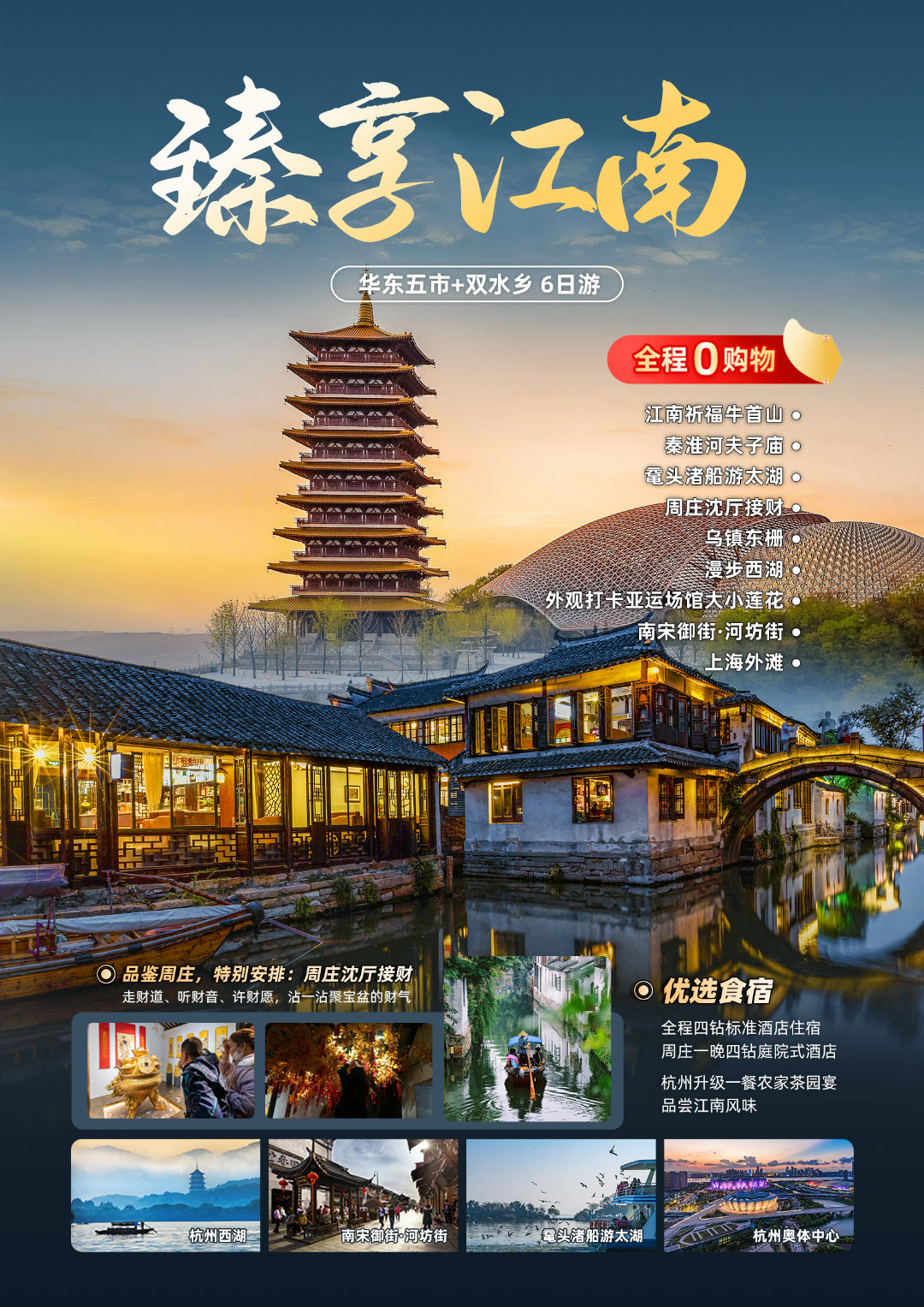 臻享江南华东五市双飞6天5晚|纯玩0购物上海|南京|无锡|苏州|杭州|乌镇南京牛首山·秦淮河夫子庙·上海外滩·鼋头渚经典祈福=牛首山+灵山胜境、双水乡=枕水乌镇+周庄古镇杭州西湖·亚运场馆打卡·近观钱塘江·氛围拉满<全程五星（携程四钻）+地道江南风味美食+农家茶园宴>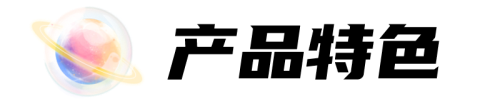 【畅玩华东】十年经典，体验升级，纯玩0购物，祈福、水乡、亚运场馆打卡，一路畅玩华东！【住宿升级】全程四钻酒店，升级1晚庭院别墅，舒适安心，玩得尽兴。【用餐升级】金陵风味餐+太湖三白宴+农家茶园宴，尽享江南地道风味！【特别活动】无锡太湖鼋头渚观鸟节活动，观太湖美景，互动西伯利亚红嘴鸥（秋季特享）；水乡周庄沈厅,“开启财运之旅”,沾一沾聚宝盆的  财气。【优质服务】优秀导游+司机全程用心服务，旅途欢乐，意犹未尽！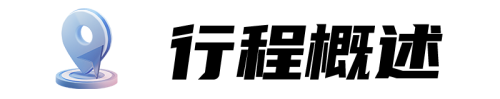 接待标准机票：四川赴南京或上海往返机票含税景点安排：牛首山、秦淮河夫子庙、鼋头渚、周庄、乌镇东栅、西湖、南宋御街·河坊街、外滩（各地精华景点一网打尽，不虚此行！）（以上行程仅供参考，我社有权根据时间安排行程，调整行程的游览次序，但不影响行程的质量和标准）住宿：上海：上海薪米国际酒店、上海麟臻酒店、上海维纳斯国际酒店、上海瑞斯国际酒店、艺选浠客酒店(上海国际旅游度假区店)、丽呈睿轩上海国际旅游度假区川沙酒店或等同级酒店无锡：无锡辅特戴斯酒店，无锡协信维嘉酒店，无锡木棉花酒店或等同级酒店周庄：周庄水之韵酒店或者同级（如遇特殊情况住不了,则升级住乌镇四钻标准酒店，乌镇南栅客栈，乌镇优屋美宿，乌镇君悦,冠峰）杭州：宋城千古情主题酒店，若因逢旅游旺季或其他情况酒店用房紧张，升级如下，杭州金碧湾大酒店、杭州浦京花园酒店、维也纳国际南站店或等同级酒店南京：南京享家游居艺术酒店、南京维也纳国际汤山店。南京句容智选假日、南京汪海国际、南京江宁智选假日酒店(东麒路店)、南京宜必思麒麟门酒店或等同级酒店用餐：5早4正。（正餐30元/人/餐，早餐不吃不退、早班回程、早餐不退。如人数未达到10人菜量相应减少，请谅解。）交通：全程空调旅游大巴车 （5-59座车，保证一人一正座）门票：行程中景点首道门票，客人因个人原因自愿放弃景点参观，将不退还门票费用导游：全程专业地陪导游讲解服务费用包含：费用已含：旅游观光汽车费用，住宿费，餐费，包价项目景点（区）的第一道门票费、导游服务费；费用未含：行程中发生的个人费用（包括交通工具上的非免费餐饮费、行李超重费、住宿期间的洗衣、电话、酒水饮料费、个人伤病医疗费等）以及行程中未含的自理项目。预订须知：失信人报名时，请报团时务必告知详情；如游客属于失信人而报团时没有向旅行社提前说明，因客人失信人身份未能出发，所产生的实际损失（机票、房费、车费、导服费用等等）需要由该客人承担。在实际游览过程中我社可根据实际情况，在保证行程景点游览的前提下，在不减少游览景点和游览时间的前提下，对景点的游览顺序作合理的调整；行程中赠游景点如遇景区特殊原因或人力不可抗拒因素导致无法参观，我社有权无偿取消赠游景点并通知游客；行程中如有因航班时间原因无法使用的正餐或门票的，由当地导游根据实际情况将未产生的费用现退给客人，客人签名确认。如果因客人自身原因造成的，其未产生的所有费用概不退还。本行程门票费用是旅行社团队协议价格核算，12周岁以下按成人操作的儿童和持老人证、军官证、学生证、教师证等其他有效证件享受景区门票优惠的游客不存在价格差异，无差价退还，敬请注意！因为航班的不稳定因素，本行程往返航班时间及进出港口以出票为准，我社将根据具体时间和进出港口调整行程，以我社计调最后的行程确认为准；我社有权根据具体航班调整景点游览的先后顺序，变更住宿地点（城市），保证不减少景点和游览时间。团队接待质量以客人意见单为准，如客人在当地无异议，返回后我社概不接受投诉；对于客人在行程中反应的问题或投诉，我社将会及时做出处理或补救；温馨提示：外国籍客人（含港澳台，非中国国籍，无中国身份证件者）：因接待外籍客人，国家旅游局有相关的接待标准，此线路部分城市酒店未达到涉外相关标准，故收客前请提前咨询我社，敬请见谅。客人应妥善保管自己的行李物品（特别是现金、有价证券以及贵重物品等）。 自由活动期间考虑到财产及人身安全等问题，晚上尽量减少外出， 如果一定要外出，请携带好酒店名片，自由活动期间发生任何问题与旅行社无关，自由活动期间的安全责任由客人自负。华东地区四季分明，春秋季早晚温差比较大，请各位游客注意根据天气变化，注意旅行安全；华东地区饮食习惯与家乡不同，请大家注意克服，且在自理用餐期间选择干净卫生的餐厅用餐；旅览途中请遵守当地民俗民风、当地的管理规定和旅游秩序，文明出行；游览期间注意个人安全，照顾好随行的老人与小孩；有心脏病、高血压等疾病的游客请谨慎选择旅游项目。提示：此行程必须签写补充协议补充协议在此次旅游安排中，__________和旅行社经过协商达成一致意见。要求旅行社把以下推荐自费自费项目安排在行程里面，以满足此次团队的旅游要求。全程推荐自费项目如下所示：（温馨提示：不参加自费的游客敬请在景区外自由活动，不使用任何优惠证件,如自行购买门票现收车费100/人/点。）参加自费项目时请注意，根据当地相关法律对于此次旅行，旅行社需确保无强迫行为。以上陈述推荐项目仅适用本行程，其他消费行为旅行社可以协助办理，但不承担任何责任。我本人已详细阅读了同旅游公司签订的旅游合同、本协议书等全部材料，充分理解并清楚知晓此次旅游的全部相关信息，平等自愿按协议约定履行全部协议并确认：旅行社已就本次旅行的上述协议项目（或购物店或推荐自费项目）的特色、旅游者自愿参加购物或自费项目的相关权益及风险对我进行了全面的告知、提醒。经慎重考虑后，我自愿选择并参加上述协议项目（或购物店或推荐自费项目），此协议的签订过程旅行社并无强迫。我承诺将按照导游提醒自愿参加上述项目，并理性消费，注意人身和财产安全。如因旅行社不能控制原因无法安排的，我对旅行社予以理解，双方互不追责。本人同意导游在不减少旅游景点数量的前提下，为优化旅游体验，可根据实际情况调整景点游览顺序。我自愿同意此协议为旅游合同的补充协议，为旅游合同不可分割的组成部分，效力同旅游合同。双方签字：旅行社(盖章)：							         旅游者(签章)：经办人及电话：签约日期：										 签约日期：日期线路早餐中餐晚餐酒店D1四川各地→上海或南京×××上海/南京D2上海或南京·牛首山·秦淮河夫子庙—无锡√√×无锡D3无锡·灵山（自费）·鼋头渚观鸟节—苏州·周庄√√×周庄D4苏州—乌镇—杭州·西湖·龙坞茶镇·宋城（自费）√√×杭州D5杭州·亚运会场馆大莲花·南宋御街·河坊街—上海·外滩·上海夜景（自费）√√×上海D6上海—四川各地√×××【诗画江南景色美，百魅华东待君来】【诗画江南景色美，百魅华东待君来】【诗画江南景色美，百魅华东待君来】【诗画江南景色美，百魅华东待君来】【诗画江南景色美，百魅华东待君来】【诗画江南景色美，百魅华东待君来】【诗画江南景色美，百魅华东待君来】D1交通：四川各地→上海或南京交通：四川各地→上海或南京餐：不含餐餐：不含餐住宿：上海或南京住宿：上海或南京请您于指定时间前往成都机场，乘机前往素有“东方巴黎”之称的【上海】或【南京】，抵达后客人可自行活动。推荐自由活动景点:【外滩、南京路、城隍庙】
    您可以在黄浦江畔的外滩走走，观赏一面是哥特式、罗马式、巴洛克式、中西合璧式的外国“万国建筑博览群”和另一面是东方明珠电视塔、金茂大厦、环球金融中心的上海滩风情；在中国商业第一街南京路步行街逛逛，古今中外各种的各种商品会让你大开眼界；去长江三大庙之一的城隍庙看看，品一品老上海各色小吃和本帮菜，还有雕梁画栋的豫园带你领略中国明代园林之美。用餐：敬请自理。推荐餐厅：您可以在上海美食天地城隍庙品尝各式各样的上海小吃。【温馨提示】酒店下午14:00后办理入住手续，如您提前抵达酒店，可将行李寄存在酒店前台礼宾部。【免费接机/站服务标准】
1、集合地点：（1）上海：上海浦东国际机场T2航站楼、上海虹桥国际机场T2航站楼、上海虹桥火车站（2）南京：南京禄口国际机场、高铁南京站、高铁南京南站（温馨提醒：抵达高铁南京站和高铁南京南站的客人，我们采取车费实报实销政策，敬请您自行保管好有效发票，全部行程结束后，在送站之前，交由导游统一报销）接机方式：我们为游客朋友提供了免费接机服务，提供免费班车，专人接机，到点准时发车，前往酒店
3、班车车次： 11:00、13:00、15:00、17:00、19:00、21:00、23:00、次日1:00（由于酒店最早12:00才能办理入住，所以早于11:00到机场的游客请稍作等待，也可自由活动，自行前往酒店）
4、注意事项：由于全国散拼团航班到达时间不同，请早到的游客稍作休息等待，我们到点准时发车，前往酒店。如您不愿等待，可自行前往酒店应交通部02:00-05:00旅行社营运车辆不得上路行驶的规定，晚于次日凌晨1:00的游客，请您自行前往酒店，费用自理，敬请谅解免费接机服务为跟团增值服务，不享受不退任何费用全团游客南来北往，第一天集合酒店大多靠近机场，如影响客人逛街购物，敬请谅解。早到的客人自由活动间，请带好酒店地址电话，注意人身财产安全请您于指定时间前往成都机场，乘机前往素有“东方巴黎”之称的【上海】或【南京】，抵达后客人可自行活动。推荐自由活动景点:【外滩、南京路、城隍庙】
    您可以在黄浦江畔的外滩走走，观赏一面是哥特式、罗马式、巴洛克式、中西合璧式的外国“万国建筑博览群”和另一面是东方明珠电视塔、金茂大厦、环球金融中心的上海滩风情；在中国商业第一街南京路步行街逛逛，古今中外各种的各种商品会让你大开眼界；去长江三大庙之一的城隍庙看看，品一品老上海各色小吃和本帮菜，还有雕梁画栋的豫园带你领略中国明代园林之美。用餐：敬请自理。推荐餐厅：您可以在上海美食天地城隍庙品尝各式各样的上海小吃。【温馨提示】酒店下午14:00后办理入住手续，如您提前抵达酒店，可将行李寄存在酒店前台礼宾部。【免费接机/站服务标准】
1、集合地点：（1）上海：上海浦东国际机场T2航站楼、上海虹桥国际机场T2航站楼、上海虹桥火车站（2）南京：南京禄口国际机场、高铁南京站、高铁南京南站（温馨提醒：抵达高铁南京站和高铁南京南站的客人，我们采取车费实报实销政策，敬请您自行保管好有效发票，全部行程结束后，在送站之前，交由导游统一报销）接机方式：我们为游客朋友提供了免费接机服务，提供免费班车，专人接机，到点准时发车，前往酒店
3、班车车次： 11:00、13:00、15:00、17:00、19:00、21:00、23:00、次日1:00（由于酒店最早12:00才能办理入住，所以早于11:00到机场的游客请稍作等待，也可自由活动，自行前往酒店）
4、注意事项：由于全国散拼团航班到达时间不同，请早到的游客稍作休息等待，我们到点准时发车，前往酒店。如您不愿等待，可自行前往酒店应交通部02:00-05:00旅行社营运车辆不得上路行驶的规定，晚于次日凌晨1:00的游客，请您自行前往酒店，费用自理，敬请谅解免费接机服务为跟团增值服务，不享受不退任何费用全团游客南来北往，第一天集合酒店大多靠近机场，如影响客人逛街购物，敬请谅解。早到的客人自由活动间，请带好酒店地址电话，注意人身财产安全请您于指定时间前往成都机场，乘机前往素有“东方巴黎”之称的【上海】或【南京】，抵达后客人可自行活动。推荐自由活动景点:【外滩、南京路、城隍庙】
    您可以在黄浦江畔的外滩走走，观赏一面是哥特式、罗马式、巴洛克式、中西合璧式的外国“万国建筑博览群”和另一面是东方明珠电视塔、金茂大厦、环球金融中心的上海滩风情；在中国商业第一街南京路步行街逛逛，古今中外各种的各种商品会让你大开眼界；去长江三大庙之一的城隍庙看看，品一品老上海各色小吃和本帮菜，还有雕梁画栋的豫园带你领略中国明代园林之美。用餐：敬请自理。推荐餐厅：您可以在上海美食天地城隍庙品尝各式各样的上海小吃。【温馨提示】酒店下午14:00后办理入住手续，如您提前抵达酒店，可将行李寄存在酒店前台礼宾部。【免费接机/站服务标准】
1、集合地点：（1）上海：上海浦东国际机场T2航站楼、上海虹桥国际机场T2航站楼、上海虹桥火车站（2）南京：南京禄口国际机场、高铁南京站、高铁南京南站（温馨提醒：抵达高铁南京站和高铁南京南站的客人，我们采取车费实报实销政策，敬请您自行保管好有效发票，全部行程结束后，在送站之前，交由导游统一报销）接机方式：我们为游客朋友提供了免费接机服务，提供免费班车，专人接机，到点准时发车，前往酒店
3、班车车次： 11:00、13:00、15:00、17:00、19:00、21:00、23:00、次日1:00（由于酒店最早12:00才能办理入住，所以早于11:00到机场的游客请稍作等待，也可自由活动，自行前往酒店）
4、注意事项：由于全国散拼团航班到达时间不同，请早到的游客稍作休息等待，我们到点准时发车，前往酒店。如您不愿等待，可自行前往酒店应交通部02:00-05:00旅行社营运车辆不得上路行驶的规定，晚于次日凌晨1:00的游客，请您自行前往酒店，费用自理，敬请谅解免费接机服务为跟团增值服务，不享受不退任何费用全团游客南来北往，第一天集合酒店大多靠近机场，如影响客人逛街购物，敬请谅解。早到的客人自由活动间，请带好酒店地址电话，注意人身财产安全请您于指定时间前往成都机场，乘机前往素有“东方巴黎”之称的【上海】或【南京】，抵达后客人可自行活动。推荐自由活动景点:【外滩、南京路、城隍庙】
    您可以在黄浦江畔的外滩走走，观赏一面是哥特式、罗马式、巴洛克式、中西合璧式的外国“万国建筑博览群”和另一面是东方明珠电视塔、金茂大厦、环球金融中心的上海滩风情；在中国商业第一街南京路步行街逛逛，古今中外各种的各种商品会让你大开眼界；去长江三大庙之一的城隍庙看看，品一品老上海各色小吃和本帮菜，还有雕梁画栋的豫园带你领略中国明代园林之美。用餐：敬请自理。推荐餐厅：您可以在上海美食天地城隍庙品尝各式各样的上海小吃。【温馨提示】酒店下午14:00后办理入住手续，如您提前抵达酒店，可将行李寄存在酒店前台礼宾部。【免费接机/站服务标准】
1、集合地点：（1）上海：上海浦东国际机场T2航站楼、上海虹桥国际机场T2航站楼、上海虹桥火车站（2）南京：南京禄口国际机场、高铁南京站、高铁南京南站（温馨提醒：抵达高铁南京站和高铁南京南站的客人，我们采取车费实报实销政策，敬请您自行保管好有效发票，全部行程结束后，在送站之前，交由导游统一报销）接机方式：我们为游客朋友提供了免费接机服务，提供免费班车，专人接机，到点准时发车，前往酒店
3、班车车次： 11:00、13:00、15:00、17:00、19:00、21:00、23:00、次日1:00（由于酒店最早12:00才能办理入住，所以早于11:00到机场的游客请稍作等待，也可自由活动，自行前往酒店）
4、注意事项：由于全国散拼团航班到达时间不同，请早到的游客稍作休息等待，我们到点准时发车，前往酒店。如您不愿等待，可自行前往酒店应交通部02:00-05:00旅行社营运车辆不得上路行驶的规定，晚于次日凌晨1:00的游客，请您自行前往酒店，费用自理，敬请谅解免费接机服务为跟团增值服务，不享受不退任何费用全团游客南来北往，第一天集合酒店大多靠近机场，如影响客人逛街购物，敬请谅解。早到的客人自由活动间，请带好酒店地址电话，注意人身财产安全请您于指定时间前往成都机场，乘机前往素有“东方巴黎”之称的【上海】或【南京】，抵达后客人可自行活动。推荐自由活动景点:【外滩、南京路、城隍庙】
    您可以在黄浦江畔的外滩走走，观赏一面是哥特式、罗马式、巴洛克式、中西合璧式的外国“万国建筑博览群”和另一面是东方明珠电视塔、金茂大厦、环球金融中心的上海滩风情；在中国商业第一街南京路步行街逛逛，古今中外各种的各种商品会让你大开眼界；去长江三大庙之一的城隍庙看看，品一品老上海各色小吃和本帮菜，还有雕梁画栋的豫园带你领略中国明代园林之美。用餐：敬请自理。推荐餐厅：您可以在上海美食天地城隍庙品尝各式各样的上海小吃。【温馨提示】酒店下午14:00后办理入住手续，如您提前抵达酒店，可将行李寄存在酒店前台礼宾部。【免费接机/站服务标准】
1、集合地点：（1）上海：上海浦东国际机场T2航站楼、上海虹桥国际机场T2航站楼、上海虹桥火车站（2）南京：南京禄口国际机场、高铁南京站、高铁南京南站（温馨提醒：抵达高铁南京站和高铁南京南站的客人，我们采取车费实报实销政策，敬请您自行保管好有效发票，全部行程结束后，在送站之前，交由导游统一报销）接机方式：我们为游客朋友提供了免费接机服务，提供免费班车，专人接机，到点准时发车，前往酒店
3、班车车次： 11:00、13:00、15:00、17:00、19:00、21:00、23:00、次日1:00（由于酒店最早12:00才能办理入住，所以早于11:00到机场的游客请稍作等待，也可自由活动，自行前往酒店）
4、注意事项：由于全国散拼团航班到达时间不同，请早到的游客稍作休息等待，我们到点准时发车，前往酒店。如您不愿等待，可自行前往酒店应交通部02:00-05:00旅行社营运车辆不得上路行驶的规定，晚于次日凌晨1:00的游客，请您自行前往酒店，费用自理，敬请谅解免费接机服务为跟团增值服务，不享受不退任何费用全团游客南来北往，第一天集合酒店大多靠近机场，如影响客人逛街购物，敬请谅解。早到的客人自由活动间，请带好酒店地址电话，注意人身财产安全请您于指定时间前往成都机场，乘机前往素有“东方巴黎”之称的【上海】或【南京】，抵达后客人可自行活动。推荐自由活动景点:【外滩、南京路、城隍庙】
    您可以在黄浦江畔的外滩走走，观赏一面是哥特式、罗马式、巴洛克式、中西合璧式的外国“万国建筑博览群”和另一面是东方明珠电视塔、金茂大厦、环球金融中心的上海滩风情；在中国商业第一街南京路步行街逛逛，古今中外各种的各种商品会让你大开眼界；去长江三大庙之一的城隍庙看看，品一品老上海各色小吃和本帮菜，还有雕梁画栋的豫园带你领略中国明代园林之美。用餐：敬请自理。推荐餐厅：您可以在上海美食天地城隍庙品尝各式各样的上海小吃。【温馨提示】酒店下午14:00后办理入住手续，如您提前抵达酒店，可将行李寄存在酒店前台礼宾部。【免费接机/站服务标准】
1、集合地点：（1）上海：上海浦东国际机场T2航站楼、上海虹桥国际机场T2航站楼、上海虹桥火车站（2）南京：南京禄口国际机场、高铁南京站、高铁南京南站（温馨提醒：抵达高铁南京站和高铁南京南站的客人，我们采取车费实报实销政策，敬请您自行保管好有效发票，全部行程结束后，在送站之前，交由导游统一报销）接机方式：我们为游客朋友提供了免费接机服务，提供免费班车，专人接机，到点准时发车，前往酒店
3、班车车次： 11:00、13:00、15:00、17:00、19:00、21:00、23:00、次日1:00（由于酒店最早12:00才能办理入住，所以早于11:00到机场的游客请稍作等待，也可自由活动，自行前往酒店）
4、注意事项：由于全国散拼团航班到达时间不同，请早到的游客稍作休息等待，我们到点准时发车，前往酒店。如您不愿等待，可自行前往酒店应交通部02:00-05:00旅行社营运车辆不得上路行驶的规定，晚于次日凌晨1:00的游客，请您自行前往酒店，费用自理，敬请谅解免费接机服务为跟团增值服务，不享受不退任何费用全团游客南来北往，第一天集合酒店大多靠近机场，如影响客人逛街购物，敬请谅解。早到的客人自由活动间，请带好酒店地址电话，注意人身财产安全请您于指定时间前往成都机场，乘机前往素有“东方巴黎”之称的【上海】或【南京】，抵达后客人可自行活动。推荐自由活动景点:【外滩、南京路、城隍庙】
    您可以在黄浦江畔的外滩走走，观赏一面是哥特式、罗马式、巴洛克式、中西合璧式的外国“万国建筑博览群”和另一面是东方明珠电视塔、金茂大厦、环球金融中心的上海滩风情；在中国商业第一街南京路步行街逛逛，古今中外各种的各种商品会让你大开眼界；去长江三大庙之一的城隍庙看看，品一品老上海各色小吃和本帮菜，还有雕梁画栋的豫园带你领略中国明代园林之美。用餐：敬请自理。推荐餐厅：您可以在上海美食天地城隍庙品尝各式各样的上海小吃。【温馨提示】酒店下午14:00后办理入住手续，如您提前抵达酒店，可将行李寄存在酒店前台礼宾部。【免费接机/站服务标准】
1、集合地点：（1）上海：上海浦东国际机场T2航站楼、上海虹桥国际机场T2航站楼、上海虹桥火车站（2）南京：南京禄口国际机场、高铁南京站、高铁南京南站（温馨提醒：抵达高铁南京站和高铁南京南站的客人，我们采取车费实报实销政策，敬请您自行保管好有效发票，全部行程结束后，在送站之前，交由导游统一报销）接机方式：我们为游客朋友提供了免费接机服务，提供免费班车，专人接机，到点准时发车，前往酒店
3、班车车次： 11:00、13:00、15:00、17:00、19:00、21:00、23:00、次日1:00（由于酒店最早12:00才能办理入住，所以早于11:00到机场的游客请稍作等待，也可自由活动，自行前往酒店）
4、注意事项：由于全国散拼团航班到达时间不同，请早到的游客稍作休息等待，我们到点准时发车，前往酒店。如您不愿等待，可自行前往酒店应交通部02:00-05:00旅行社营运车辆不得上路行驶的规定，晚于次日凌晨1:00的游客，请您自行前往酒店，费用自理，敬请谅解免费接机服务为跟团增值服务，不享受不退任何费用全团游客南来北往，第一天集合酒店大多靠近机场，如影响客人逛街购物，敬请谅解。早到的客人自由活动间，请带好酒店地址电话，注意人身财产安全【六朝古都金陵城，牛首山外秦淮河】【六朝古都金陵城，牛首山外秦淮河】【六朝古都金陵城，牛首山外秦淮河】【六朝古都金陵城，牛首山外秦淮河】【六朝古都金陵城，牛首山外秦淮河】【六朝古都金陵城，牛首山外秦淮河】【六朝古都金陵城，牛首山外秦淮河】D2交通：上海→约4h→南京→约2.5h→无锡交通：上海→约4h→南京→约2.5h→无锡交通：上海→约4h→南京→约2.5h→无锡餐：早中餐：早中住宿：无锡酒店内享用自助早餐后，车赴六朝古都—【南京】（车程约4小时），车赴【南京牛首山文化旅游区】（游览时间约1.5小时）牛首山是南京的佛教名山，“莲花托珍宝”寓意的佛顶宫坐落在牛首山的西峰，由地上部分的禅境大观和地下部分的地宫构成，其中地宫分为舍利大殿和舍利藏宫两个空间。整个佛顶宫不仅是珍藏佛祖顶骨舍利、接受信众瞻礼参拜的主要场所，还是将舍利文化、世界佛禅文化以各种艺术手法集中呈现的文化展陈场所，其中汇集了全国宗教界、艺术界、建筑界的一流专家团队，旨在实现“世界佛教文化新遗产，当代建筑艺术新景观”的宏伟目标。    （温馨提醒：不含牛首山景区小交通20元/人，如有需要敬请自理。）游览集南京六朝文化和民俗市肆文化于一身的【秦淮河风光带夫子庙商业街】（游览时间约1.5小时）秦淮河是南京的母亲河，夫子庙是一组规模宏大的古建筑群，由孔庙、学宫、贡院三大建筑群组成，是古代中国第一所最高学府、中国历史上规模最大影响最广的科举考场，现为供奉祭祀孔子之地、中国四大文庙之一。这里曾是江南的文人雅士聚集、娱乐活动兴盛的地方，现为南京的繁华之地。秦淮风月，歌绕舫摇，千年夫子庙，十里秦淮河，看不尽的人文画卷，阅不尽的历史沧桑。结束当天行程，车赴“鱼米之乡”无锡，入住酒店。酒店内享用自助早餐后，车赴六朝古都—【南京】（车程约4小时），车赴【南京牛首山文化旅游区】（游览时间约1.5小时）牛首山是南京的佛教名山，“莲花托珍宝”寓意的佛顶宫坐落在牛首山的西峰，由地上部分的禅境大观和地下部分的地宫构成，其中地宫分为舍利大殿和舍利藏宫两个空间。整个佛顶宫不仅是珍藏佛祖顶骨舍利、接受信众瞻礼参拜的主要场所，还是将舍利文化、世界佛禅文化以各种艺术手法集中呈现的文化展陈场所，其中汇集了全国宗教界、艺术界、建筑界的一流专家团队，旨在实现“世界佛教文化新遗产，当代建筑艺术新景观”的宏伟目标。    （温馨提醒：不含牛首山景区小交通20元/人，如有需要敬请自理。）游览集南京六朝文化和民俗市肆文化于一身的【秦淮河风光带夫子庙商业街】（游览时间约1.5小时）秦淮河是南京的母亲河，夫子庙是一组规模宏大的古建筑群，由孔庙、学宫、贡院三大建筑群组成，是古代中国第一所最高学府、中国历史上规模最大影响最广的科举考场，现为供奉祭祀孔子之地、中国四大文庙之一。这里曾是江南的文人雅士聚集、娱乐活动兴盛的地方，现为南京的繁华之地。秦淮风月，歌绕舫摇，千年夫子庙，十里秦淮河，看不尽的人文画卷，阅不尽的历史沧桑。结束当天行程，车赴“鱼米之乡”无锡，入住酒店。酒店内享用自助早餐后，车赴六朝古都—【南京】（车程约4小时），车赴【南京牛首山文化旅游区】（游览时间约1.5小时）牛首山是南京的佛教名山，“莲花托珍宝”寓意的佛顶宫坐落在牛首山的西峰，由地上部分的禅境大观和地下部分的地宫构成，其中地宫分为舍利大殿和舍利藏宫两个空间。整个佛顶宫不仅是珍藏佛祖顶骨舍利、接受信众瞻礼参拜的主要场所，还是将舍利文化、世界佛禅文化以各种艺术手法集中呈现的文化展陈场所，其中汇集了全国宗教界、艺术界、建筑界的一流专家团队，旨在实现“世界佛教文化新遗产，当代建筑艺术新景观”的宏伟目标。    （温馨提醒：不含牛首山景区小交通20元/人，如有需要敬请自理。）游览集南京六朝文化和民俗市肆文化于一身的【秦淮河风光带夫子庙商业街】（游览时间约1.5小时）秦淮河是南京的母亲河，夫子庙是一组规模宏大的古建筑群，由孔庙、学宫、贡院三大建筑群组成，是古代中国第一所最高学府、中国历史上规模最大影响最广的科举考场，现为供奉祭祀孔子之地、中国四大文庙之一。这里曾是江南的文人雅士聚集、娱乐活动兴盛的地方，现为南京的繁华之地。秦淮风月，歌绕舫摇，千年夫子庙，十里秦淮河，看不尽的人文画卷，阅不尽的历史沧桑。结束当天行程，车赴“鱼米之乡”无锡，入住酒店。酒店内享用自助早餐后，车赴六朝古都—【南京】（车程约4小时），车赴【南京牛首山文化旅游区】（游览时间约1.5小时）牛首山是南京的佛教名山，“莲花托珍宝”寓意的佛顶宫坐落在牛首山的西峰，由地上部分的禅境大观和地下部分的地宫构成，其中地宫分为舍利大殿和舍利藏宫两个空间。整个佛顶宫不仅是珍藏佛祖顶骨舍利、接受信众瞻礼参拜的主要场所，还是将舍利文化、世界佛禅文化以各种艺术手法集中呈现的文化展陈场所，其中汇集了全国宗教界、艺术界、建筑界的一流专家团队，旨在实现“世界佛教文化新遗产，当代建筑艺术新景观”的宏伟目标。    （温馨提醒：不含牛首山景区小交通20元/人，如有需要敬请自理。）游览集南京六朝文化和民俗市肆文化于一身的【秦淮河风光带夫子庙商业街】（游览时间约1.5小时）秦淮河是南京的母亲河，夫子庙是一组规模宏大的古建筑群，由孔庙、学宫、贡院三大建筑群组成，是古代中国第一所最高学府、中国历史上规模最大影响最广的科举考场，现为供奉祭祀孔子之地、中国四大文庙之一。这里曾是江南的文人雅士聚集、娱乐活动兴盛的地方，现为南京的繁华之地。秦淮风月，歌绕舫摇，千年夫子庙，十里秦淮河，看不尽的人文画卷，阅不尽的历史沧桑。结束当天行程，车赴“鱼米之乡”无锡，入住酒店。酒店内享用自助早餐后，车赴六朝古都—【南京】（车程约4小时），车赴【南京牛首山文化旅游区】（游览时间约1.5小时）牛首山是南京的佛教名山，“莲花托珍宝”寓意的佛顶宫坐落在牛首山的西峰，由地上部分的禅境大观和地下部分的地宫构成，其中地宫分为舍利大殿和舍利藏宫两个空间。整个佛顶宫不仅是珍藏佛祖顶骨舍利、接受信众瞻礼参拜的主要场所，还是将舍利文化、世界佛禅文化以各种艺术手法集中呈现的文化展陈场所，其中汇集了全国宗教界、艺术界、建筑界的一流专家团队，旨在实现“世界佛教文化新遗产，当代建筑艺术新景观”的宏伟目标。    （温馨提醒：不含牛首山景区小交通20元/人，如有需要敬请自理。）游览集南京六朝文化和民俗市肆文化于一身的【秦淮河风光带夫子庙商业街】（游览时间约1.5小时）秦淮河是南京的母亲河，夫子庙是一组规模宏大的古建筑群，由孔庙、学宫、贡院三大建筑群组成，是古代中国第一所最高学府、中国历史上规模最大影响最广的科举考场，现为供奉祭祀孔子之地、中国四大文庙之一。这里曾是江南的文人雅士聚集、娱乐活动兴盛的地方，现为南京的繁华之地。秦淮风月，歌绕舫摇，千年夫子庙，十里秦淮河，看不尽的人文画卷，阅不尽的历史沧桑。结束当天行程，车赴“鱼米之乡”无锡，入住酒店。酒店内享用自助早餐后，车赴六朝古都—【南京】（车程约4小时），车赴【南京牛首山文化旅游区】（游览时间约1.5小时）牛首山是南京的佛教名山，“莲花托珍宝”寓意的佛顶宫坐落在牛首山的西峰，由地上部分的禅境大观和地下部分的地宫构成，其中地宫分为舍利大殿和舍利藏宫两个空间。整个佛顶宫不仅是珍藏佛祖顶骨舍利、接受信众瞻礼参拜的主要场所，还是将舍利文化、世界佛禅文化以各种艺术手法集中呈现的文化展陈场所，其中汇集了全国宗教界、艺术界、建筑界的一流专家团队，旨在实现“世界佛教文化新遗产，当代建筑艺术新景观”的宏伟目标。    （温馨提醒：不含牛首山景区小交通20元/人，如有需要敬请自理。）游览集南京六朝文化和民俗市肆文化于一身的【秦淮河风光带夫子庙商业街】（游览时间约1.5小时）秦淮河是南京的母亲河，夫子庙是一组规模宏大的古建筑群，由孔庙、学宫、贡院三大建筑群组成，是古代中国第一所最高学府、中国历史上规模最大影响最广的科举考场，现为供奉祭祀孔子之地、中国四大文庙之一。这里曾是江南的文人雅士聚集、娱乐活动兴盛的地方，现为南京的繁华之地。秦淮风月，歌绕舫摇，千年夫子庙，十里秦淮河，看不尽的人文画卷，阅不尽的历史沧桑。结束当天行程，车赴“鱼米之乡”无锡，入住酒店。酒店内享用自助早餐后，车赴六朝古都—【南京】（车程约4小时），车赴【南京牛首山文化旅游区】（游览时间约1.5小时）牛首山是南京的佛教名山，“莲花托珍宝”寓意的佛顶宫坐落在牛首山的西峰，由地上部分的禅境大观和地下部分的地宫构成，其中地宫分为舍利大殿和舍利藏宫两个空间。整个佛顶宫不仅是珍藏佛祖顶骨舍利、接受信众瞻礼参拜的主要场所，还是将舍利文化、世界佛禅文化以各种艺术手法集中呈现的文化展陈场所，其中汇集了全国宗教界、艺术界、建筑界的一流专家团队，旨在实现“世界佛教文化新遗产，当代建筑艺术新景观”的宏伟目标。    （温馨提醒：不含牛首山景区小交通20元/人，如有需要敬请自理。）游览集南京六朝文化和民俗市肆文化于一身的【秦淮河风光带夫子庙商业街】（游览时间约1.5小时）秦淮河是南京的母亲河，夫子庙是一组规模宏大的古建筑群，由孔庙、学宫、贡院三大建筑群组成，是古代中国第一所最高学府、中国历史上规模最大影响最广的科举考场，现为供奉祭祀孔子之地、中国四大文庙之一。这里曾是江南的文人雅士聚集、娱乐活动兴盛的地方，现为南京的繁华之地。秦淮风月，歌绕舫摇，千年夫子庙，十里秦淮河，看不尽的人文画卷，阅不尽的历史沧桑。结束当天行程，车赴“鱼米之乡”无锡，入住酒店。【无锡处处好风光，苏州园林美名扬】【无锡处处好风光，苏州园林美名扬】【无锡处处好风光，苏州园林美名扬】【无锡处处好风光，苏州园林美名扬】【无锡处处好风光，苏州园林美名扬】【无锡处处好风光，苏州园林美名扬】【无锡处处好风光，苏州园林美名扬】D3交通：无锡→约2h→苏州→约1.5h→周庄餐：早中餐：早中餐：早中住宿：周庄/乌镇住宿：周庄/乌镇酒店内享用自助早餐后，推荐游览自费项目【灵山胜境】，瞻仰88米高大佛。【灵山胜境】景区（不含电瓶车,电瓶车）：被誉为“华夏第一壁”的灵山大照壁，将带给您前所未有的震撼。参观“天下第一掌”——佛手，摸摸佛手，增福添寿，阿育王柱，降魔浮雕，朝拜堪比世界之最的灵山大佛，登上莲花宝座，抱抱佛脚，祈福平安！观看动态再现佛陀释迦牟尼诞生震撼场景的大型音乐喷泉动态群雕——“九龙灌浴”。游览耗资17个亿打造的现代艺术宝殿梵宫。（温馨提醒：不含灵山景区小交通40元/人，如有需要敬请自理。）游太湖佳绝处【鼋头渚景区】（游览时间约1小时）鼋头渚是横卧太湖西北岸的一个半岛，因巨石突入湖中形状酷似神龟昂首而得名。鼋头渚山清水秀、胜景天然，是驰名中外的旅游、度假、休闲胜地，现为国家5A级风景区，有“太湖第一名胜”之称。当代大诗人郭沫若的“太湖佳绝处，毕竟在鼋头”的赞誉，更使其风韵流扬境内海外。岛上有道教仙宫和道、佛两教石窟塑像，还有诸多古迹和旧时名流显贵所建的私家园林。乘船游太湖（时间约20钟）远眺湖光朦胧，鸟屿沉浮，近览山峦迭翠，亭台隐约。后至三山仙岛，漫步会仙桥、大觉湾赏烟波太湖、灵霄宫看18米高玉皇大帝塑像及精美壁画，令人心旷神怡。  （温馨提醒：不含鼋头渚电瓶车40元/人，如有需要敬请自理。）【冬季特享】中国无锡太湖鼋头渚观鸟节，游湖、观鸟、喂鸟，与来自西伯利亚的精灵红嘴鸥亲密互动。游览结束后，车赴“东方威尼斯”苏州（车程约1.5小时）前往中国第一水乡【周庄】古镇（游览时间约1小时），周庄原名贞丰里，位于上海、苏州、杭州之间。镇为泽国，四面环水，咫尺往来，皆须舟楫。全镇依河成街，桥街相连，重脊高檐，河埠廊坊，过街骑楼，穿竹石栏，临河水阁，古朴幽静，是江南典型的小桥流水人家，著名画家陈逸飞的一幅《故乡的回忆》，将周庄的双桥推向世界。（温馨提醒：不含周庄景区小交通20元/人，如有需要敬请自理。）特别安排：《开启财运之旅》,福气好运统统来，体验走财道，听财音，摸财神，许财愿 ，沾财气等系列活动，把这股福气运气财气统统带回家。之后结束当天行程，入住酒店。酒店内享用自助早餐后，推荐游览自费项目【灵山胜境】，瞻仰88米高大佛。【灵山胜境】景区（不含电瓶车,电瓶车）：被誉为“华夏第一壁”的灵山大照壁，将带给您前所未有的震撼。参观“天下第一掌”——佛手，摸摸佛手，增福添寿，阿育王柱，降魔浮雕，朝拜堪比世界之最的灵山大佛，登上莲花宝座，抱抱佛脚，祈福平安！观看动态再现佛陀释迦牟尼诞生震撼场景的大型音乐喷泉动态群雕——“九龙灌浴”。游览耗资17个亿打造的现代艺术宝殿梵宫。（温馨提醒：不含灵山景区小交通40元/人，如有需要敬请自理。）游太湖佳绝处【鼋头渚景区】（游览时间约1小时）鼋头渚是横卧太湖西北岸的一个半岛，因巨石突入湖中形状酷似神龟昂首而得名。鼋头渚山清水秀、胜景天然，是驰名中外的旅游、度假、休闲胜地，现为国家5A级风景区，有“太湖第一名胜”之称。当代大诗人郭沫若的“太湖佳绝处，毕竟在鼋头”的赞誉，更使其风韵流扬境内海外。岛上有道教仙宫和道、佛两教石窟塑像，还有诸多古迹和旧时名流显贵所建的私家园林。乘船游太湖（时间约20钟）远眺湖光朦胧，鸟屿沉浮，近览山峦迭翠，亭台隐约。后至三山仙岛，漫步会仙桥、大觉湾赏烟波太湖、灵霄宫看18米高玉皇大帝塑像及精美壁画，令人心旷神怡。  （温馨提醒：不含鼋头渚电瓶车40元/人，如有需要敬请自理。）【冬季特享】中国无锡太湖鼋头渚观鸟节，游湖、观鸟、喂鸟，与来自西伯利亚的精灵红嘴鸥亲密互动。游览结束后，车赴“东方威尼斯”苏州（车程约1.5小时）前往中国第一水乡【周庄】古镇（游览时间约1小时），周庄原名贞丰里，位于上海、苏州、杭州之间。镇为泽国，四面环水，咫尺往来，皆须舟楫。全镇依河成街，桥街相连，重脊高檐，河埠廊坊，过街骑楼，穿竹石栏，临河水阁，古朴幽静，是江南典型的小桥流水人家，著名画家陈逸飞的一幅《故乡的回忆》，将周庄的双桥推向世界。（温馨提醒：不含周庄景区小交通20元/人，如有需要敬请自理。）特别安排：《开启财运之旅》,福气好运统统来，体验走财道，听财音，摸财神，许财愿 ，沾财气等系列活动，把这股福气运气财气统统带回家。之后结束当天行程，入住酒店。酒店内享用自助早餐后，推荐游览自费项目【灵山胜境】，瞻仰88米高大佛。【灵山胜境】景区（不含电瓶车,电瓶车）：被誉为“华夏第一壁”的灵山大照壁，将带给您前所未有的震撼。参观“天下第一掌”——佛手，摸摸佛手，增福添寿，阿育王柱，降魔浮雕，朝拜堪比世界之最的灵山大佛，登上莲花宝座，抱抱佛脚，祈福平安！观看动态再现佛陀释迦牟尼诞生震撼场景的大型音乐喷泉动态群雕——“九龙灌浴”。游览耗资17个亿打造的现代艺术宝殿梵宫。（温馨提醒：不含灵山景区小交通40元/人，如有需要敬请自理。）游太湖佳绝处【鼋头渚景区】（游览时间约1小时）鼋头渚是横卧太湖西北岸的一个半岛，因巨石突入湖中形状酷似神龟昂首而得名。鼋头渚山清水秀、胜景天然，是驰名中外的旅游、度假、休闲胜地，现为国家5A级风景区，有“太湖第一名胜”之称。当代大诗人郭沫若的“太湖佳绝处，毕竟在鼋头”的赞誉，更使其风韵流扬境内海外。岛上有道教仙宫和道、佛两教石窟塑像，还有诸多古迹和旧时名流显贵所建的私家园林。乘船游太湖（时间约20钟）远眺湖光朦胧，鸟屿沉浮，近览山峦迭翠，亭台隐约。后至三山仙岛，漫步会仙桥、大觉湾赏烟波太湖、灵霄宫看18米高玉皇大帝塑像及精美壁画，令人心旷神怡。  （温馨提醒：不含鼋头渚电瓶车40元/人，如有需要敬请自理。）【冬季特享】中国无锡太湖鼋头渚观鸟节，游湖、观鸟、喂鸟，与来自西伯利亚的精灵红嘴鸥亲密互动。游览结束后，车赴“东方威尼斯”苏州（车程约1.5小时）前往中国第一水乡【周庄】古镇（游览时间约1小时），周庄原名贞丰里，位于上海、苏州、杭州之间。镇为泽国，四面环水，咫尺往来，皆须舟楫。全镇依河成街，桥街相连，重脊高檐，河埠廊坊，过街骑楼，穿竹石栏，临河水阁，古朴幽静，是江南典型的小桥流水人家，著名画家陈逸飞的一幅《故乡的回忆》，将周庄的双桥推向世界。（温馨提醒：不含周庄景区小交通20元/人，如有需要敬请自理。）特别安排：《开启财运之旅》,福气好运统统来，体验走财道，听财音，摸财神，许财愿 ，沾财气等系列活动，把这股福气运气财气统统带回家。之后结束当天行程，入住酒店。酒店内享用自助早餐后，推荐游览自费项目【灵山胜境】，瞻仰88米高大佛。【灵山胜境】景区（不含电瓶车,电瓶车）：被誉为“华夏第一壁”的灵山大照壁，将带给您前所未有的震撼。参观“天下第一掌”——佛手，摸摸佛手，增福添寿，阿育王柱，降魔浮雕，朝拜堪比世界之最的灵山大佛，登上莲花宝座，抱抱佛脚，祈福平安！观看动态再现佛陀释迦牟尼诞生震撼场景的大型音乐喷泉动态群雕——“九龙灌浴”。游览耗资17个亿打造的现代艺术宝殿梵宫。（温馨提醒：不含灵山景区小交通40元/人，如有需要敬请自理。）游太湖佳绝处【鼋头渚景区】（游览时间约1小时）鼋头渚是横卧太湖西北岸的一个半岛，因巨石突入湖中形状酷似神龟昂首而得名。鼋头渚山清水秀、胜景天然，是驰名中外的旅游、度假、休闲胜地，现为国家5A级风景区，有“太湖第一名胜”之称。当代大诗人郭沫若的“太湖佳绝处，毕竟在鼋头”的赞誉，更使其风韵流扬境内海外。岛上有道教仙宫和道、佛两教石窟塑像，还有诸多古迹和旧时名流显贵所建的私家园林。乘船游太湖（时间约20钟）远眺湖光朦胧，鸟屿沉浮，近览山峦迭翠，亭台隐约。后至三山仙岛，漫步会仙桥、大觉湾赏烟波太湖、灵霄宫看18米高玉皇大帝塑像及精美壁画，令人心旷神怡。  （温馨提醒：不含鼋头渚电瓶车40元/人，如有需要敬请自理。）【冬季特享】中国无锡太湖鼋头渚观鸟节，游湖、观鸟、喂鸟，与来自西伯利亚的精灵红嘴鸥亲密互动。游览结束后，车赴“东方威尼斯”苏州（车程约1.5小时）前往中国第一水乡【周庄】古镇（游览时间约1小时），周庄原名贞丰里，位于上海、苏州、杭州之间。镇为泽国，四面环水，咫尺往来，皆须舟楫。全镇依河成街，桥街相连，重脊高檐，河埠廊坊，过街骑楼，穿竹石栏，临河水阁，古朴幽静，是江南典型的小桥流水人家，著名画家陈逸飞的一幅《故乡的回忆》，将周庄的双桥推向世界。（温馨提醒：不含周庄景区小交通20元/人，如有需要敬请自理。）特别安排：《开启财运之旅》,福气好运统统来，体验走财道，听财音，摸财神，许财愿 ，沾财气等系列活动，把这股福气运气财气统统带回家。之后结束当天行程，入住酒店。酒店内享用自助早餐后，推荐游览自费项目【灵山胜境】，瞻仰88米高大佛。【灵山胜境】景区（不含电瓶车,电瓶车）：被誉为“华夏第一壁”的灵山大照壁，将带给您前所未有的震撼。参观“天下第一掌”——佛手，摸摸佛手，增福添寿，阿育王柱，降魔浮雕，朝拜堪比世界之最的灵山大佛，登上莲花宝座，抱抱佛脚，祈福平安！观看动态再现佛陀释迦牟尼诞生震撼场景的大型音乐喷泉动态群雕——“九龙灌浴”。游览耗资17个亿打造的现代艺术宝殿梵宫。（温馨提醒：不含灵山景区小交通40元/人，如有需要敬请自理。）游太湖佳绝处【鼋头渚景区】（游览时间约1小时）鼋头渚是横卧太湖西北岸的一个半岛，因巨石突入湖中形状酷似神龟昂首而得名。鼋头渚山清水秀、胜景天然，是驰名中外的旅游、度假、休闲胜地，现为国家5A级风景区，有“太湖第一名胜”之称。当代大诗人郭沫若的“太湖佳绝处，毕竟在鼋头”的赞誉，更使其风韵流扬境内海外。岛上有道教仙宫和道、佛两教石窟塑像，还有诸多古迹和旧时名流显贵所建的私家园林。乘船游太湖（时间约20钟）远眺湖光朦胧，鸟屿沉浮，近览山峦迭翠，亭台隐约。后至三山仙岛，漫步会仙桥、大觉湾赏烟波太湖、灵霄宫看18米高玉皇大帝塑像及精美壁画，令人心旷神怡。  （温馨提醒：不含鼋头渚电瓶车40元/人，如有需要敬请自理。）【冬季特享】中国无锡太湖鼋头渚观鸟节，游湖、观鸟、喂鸟，与来自西伯利亚的精灵红嘴鸥亲密互动。游览结束后，车赴“东方威尼斯”苏州（车程约1.5小时）前往中国第一水乡【周庄】古镇（游览时间约1小时），周庄原名贞丰里，位于上海、苏州、杭州之间。镇为泽国，四面环水，咫尺往来，皆须舟楫。全镇依河成街，桥街相连，重脊高檐，河埠廊坊，过街骑楼，穿竹石栏，临河水阁，古朴幽静，是江南典型的小桥流水人家，著名画家陈逸飞的一幅《故乡的回忆》，将周庄的双桥推向世界。（温馨提醒：不含周庄景区小交通20元/人，如有需要敬请自理。）特别安排：《开启财运之旅》,福气好运统统来，体验走财道，听财音，摸财神，许财愿 ，沾财气等系列活动，把这股福气运气财气统统带回家。之后结束当天行程，入住酒店。酒店内享用自助早餐后，推荐游览自费项目【灵山胜境】，瞻仰88米高大佛。【灵山胜境】景区（不含电瓶车,电瓶车）：被誉为“华夏第一壁”的灵山大照壁，将带给您前所未有的震撼。参观“天下第一掌”——佛手，摸摸佛手，增福添寿，阿育王柱，降魔浮雕，朝拜堪比世界之最的灵山大佛，登上莲花宝座，抱抱佛脚，祈福平安！观看动态再现佛陀释迦牟尼诞生震撼场景的大型音乐喷泉动态群雕——“九龙灌浴”。游览耗资17个亿打造的现代艺术宝殿梵宫。（温馨提醒：不含灵山景区小交通40元/人，如有需要敬请自理。）游太湖佳绝处【鼋头渚景区】（游览时间约1小时）鼋头渚是横卧太湖西北岸的一个半岛，因巨石突入湖中形状酷似神龟昂首而得名。鼋头渚山清水秀、胜景天然，是驰名中外的旅游、度假、休闲胜地，现为国家5A级风景区，有“太湖第一名胜”之称。当代大诗人郭沫若的“太湖佳绝处，毕竟在鼋头”的赞誉，更使其风韵流扬境内海外。岛上有道教仙宫和道、佛两教石窟塑像，还有诸多古迹和旧时名流显贵所建的私家园林。乘船游太湖（时间约20钟）远眺湖光朦胧，鸟屿沉浮，近览山峦迭翠，亭台隐约。后至三山仙岛，漫步会仙桥、大觉湾赏烟波太湖、灵霄宫看18米高玉皇大帝塑像及精美壁画，令人心旷神怡。  （温馨提醒：不含鼋头渚电瓶车40元/人，如有需要敬请自理。）【冬季特享】中国无锡太湖鼋头渚观鸟节，游湖、观鸟、喂鸟，与来自西伯利亚的精灵红嘴鸥亲密互动。游览结束后，车赴“东方威尼斯”苏州（车程约1.5小时）前往中国第一水乡【周庄】古镇（游览时间约1小时），周庄原名贞丰里，位于上海、苏州、杭州之间。镇为泽国，四面环水，咫尺往来，皆须舟楫。全镇依河成街，桥街相连，重脊高檐，河埠廊坊，过街骑楼，穿竹石栏，临河水阁，古朴幽静，是江南典型的小桥流水人家，著名画家陈逸飞的一幅《故乡的回忆》，将周庄的双桥推向世界。（温馨提醒：不含周庄景区小交通20元/人，如有需要敬请自理。）特别安排：《开启财运之旅》,福气好运统统来，体验走财道，听财音，摸财神，许财愿 ，沾财气等系列活动，把这股福气运气财气统统带回家。之后结束当天行程，入住酒店。酒店内享用自助早餐后，推荐游览自费项目【灵山胜境】，瞻仰88米高大佛。【灵山胜境】景区（不含电瓶车,电瓶车）：被誉为“华夏第一壁”的灵山大照壁，将带给您前所未有的震撼。参观“天下第一掌”——佛手，摸摸佛手，增福添寿，阿育王柱，降魔浮雕，朝拜堪比世界之最的灵山大佛，登上莲花宝座，抱抱佛脚，祈福平安！观看动态再现佛陀释迦牟尼诞生震撼场景的大型音乐喷泉动态群雕——“九龙灌浴”。游览耗资17个亿打造的现代艺术宝殿梵宫。（温馨提醒：不含灵山景区小交通40元/人，如有需要敬请自理。）游太湖佳绝处【鼋头渚景区】（游览时间约1小时）鼋头渚是横卧太湖西北岸的一个半岛，因巨石突入湖中形状酷似神龟昂首而得名。鼋头渚山清水秀、胜景天然，是驰名中外的旅游、度假、休闲胜地，现为国家5A级风景区，有“太湖第一名胜”之称。当代大诗人郭沫若的“太湖佳绝处，毕竟在鼋头”的赞誉，更使其风韵流扬境内海外。岛上有道教仙宫和道、佛两教石窟塑像，还有诸多古迹和旧时名流显贵所建的私家园林。乘船游太湖（时间约20钟）远眺湖光朦胧，鸟屿沉浮，近览山峦迭翠，亭台隐约。后至三山仙岛，漫步会仙桥、大觉湾赏烟波太湖、灵霄宫看18米高玉皇大帝塑像及精美壁画，令人心旷神怡。  （温馨提醒：不含鼋头渚电瓶车40元/人，如有需要敬请自理。）【冬季特享】中国无锡太湖鼋头渚观鸟节，游湖、观鸟、喂鸟，与来自西伯利亚的精灵红嘴鸥亲密互动。游览结束后，车赴“东方威尼斯”苏州（车程约1.5小时）前往中国第一水乡【周庄】古镇（游览时间约1小时），周庄原名贞丰里，位于上海、苏州、杭州之间。镇为泽国，四面环水，咫尺往来，皆须舟楫。全镇依河成街，桥街相连，重脊高檐，河埠廊坊，过街骑楼，穿竹石栏，临河水阁，古朴幽静，是江南典型的小桥流水人家，著名画家陈逸飞的一幅《故乡的回忆》，将周庄的双桥推向世界。（温馨提醒：不含周庄景区小交通20元/人，如有需要敬请自理。）特别安排：《开启财运之旅》,福气好运统统来，体验走财道，听财音，摸财神，许财愿 ，沾财气等系列活动，把这股福气运气财气统统带回家。之后结束当天行程，入住酒店。【枕水人家在乌镇，西湖美景碧连天】【枕水人家在乌镇，西湖美景碧连天】【枕水人家在乌镇，西湖美景碧连天】【枕水人家在乌镇，西湖美景碧连天】【枕水人家在乌镇，西湖美景碧连天】【枕水人家在乌镇，西湖美景碧连天】【枕水人家在乌镇，西湖美景碧连天】D4交通：乌镇→约1.5h→杭州餐：早中餐：早中餐：早中住宿：杭州住宿：杭州酒店内享用自助早餐后，晨游“中国最后的枕水人家”——【乌镇东栅】（约1.5小时）乌镇是中国江南的封面，它传承着千年的历史文化。在这个千年古镇里，您犹如走进一幅幅水墨画，青石板的小巷弯弯曲曲，蜿蜒细长得似乎没有尽头；小街两侧栉比鳞次的是清一色的乌檐青瓦；河内乌篷船不时咿呀往返，蓝印花布随风飘荡，还有上了年岁的当铺，静静诉说着乌镇的故事。在这里您可以彻底放松的情怀，沉浸在小镇的古朴灵秀、恬淡平静之中。午餐后，车赴“上有天堂，下有苏杭”，19届亚运会主办城市——杭州（车程约1.5小时）深度游玩世界文化遗产——西湖，游览引领杭州千年风月的胜景，一起【漫步西湖】（游览时间约1.5小时）“天下西湖三十六，就中最好是杭州”，西湖是杭州的名片，经历了几千年的岁月蹉跎，见证了杭州的历史变迁，依旧如一个婉约的江南女子，带着一抹淡然的微笑伫立在这座古城。这里的山水草木，人文历史，一步一景，一眼万年。身处其中，领略马可波罗盛赞的“人间最华贵美丽之天城”、苏轼笔下的“浓妆淡抹总相宜”。喜迎亚运，杭州西湖随处可见亚运元素绿化景观，几百种创意花卉目不暇接，亚运会的吉祥物之一莲莲灵感来源就是西湖荷花。同时，音乐喷泉已重新开启，成为西湖新一道亮丽的风景线，值得拍照打卡。景区增设了亚运观光车，以亚运潮涌元素设计，尽显宋韵人文风味。观光车环湖而游，带游客沉浸体验“看亚运、游西湖”的风雅游览路线。受西湖边旅游交通管制，根据交通情况我们为您安排西湖景区内【花港观鱼】或【柳浪闻莺】二选一游览，以便给您更好的游览体验。【花港观鱼】花港观鱼位于苏堤南段以西，南宋时内侍官卢允升曾在离此处不远的花家山下结庐建私家花园，园中花木扶疏，引水入池，畜养五色鱼以供观赏怡情。康熙驾临西湖时建景碑于鱼池畔，乾隆下江南游西湖时作诗于御碑“花家山下流花港，花著鱼身鱼嘬花”。如今的花港观鱼，湖水清澈见底，红鱼似锦如霞，远处游船如织，相映成趣。【柳浪闻莺】柳浪闻莺公园位于西湖景区东南角，南宋时这里是京城最大的御花园，清代恢复柳浪闻莺旧景。碧玉妆成一树高，万条垂下绿丝绦，碧柳丝丝宛若江南姑娘蒙上了一层朦胧的面纱，万紫千红点缀其中若隐若现，虫鸣鸟叫在耳畔不时欢快轻唱，您可以在这里漫步游览，get南宋时期同款御花园游览体验~ 温馨提醒：（1）.涉及黄金周，节假日，周末，西湖风景区大巴车禁止进入，客人需要换乘景区公交车，单趟5元/人，往返10元/人，具体当天以景区安排为准，敬请谅解。（2）.西湖游船55元/人（环湖不上岛），若您有需要敬请自理。【龙坞茶镇·农家茶园宴】 （用餐时间约45分钟）  位于杭州西南，四周群山环绕，茶园茶山连绵起伏，诗仙李白笔诗云“朝涉外桐坞，暂与世人疏。村庄佳景色，画茶闲情抒。”描绘了龙坞茶镇优美如画的风景。龙坞茶镇是浙江省唯一的茶文化特色小镇，拥有茶园14000亩，是西湖龙井最大产区，也是全球范围内最大的茶叶之乡，素有“万担茶乡”、“千年古镇”的美誉。这里有连片的生态茶园、精致的乡间民宿、波光粼粼的水库、清秀欲滴西山森林公园，是生态氧吧与养生福地。作为杭州亚运的“金名片”之一，宋韵与茶禅密不可分，“慢生活、深呼吸”，龙坞茶镇就是杭州繁华的另一面，亚运元素也成为了茶园的新底色。茶林野趣间，吃农家茶园宴，品纯正龙井茶，悠然自得，看国饮千年龙井泡出杭州这座休闲茶都。您也可以融入自然茶园风光里尽情凹造型拍靓照！推荐自费游览中国最大的宋文化主题乐园【宋城景区】（游览时间约1.5小时）穿越临安入城墙，南宋美景醉心房。一缕思情随风远，千古追忆梦中藏。宋城秉承“建筑为形，文化为魂”的经营理念，再现了宋代汴京和临安的京都繁荣景象。《宋城千古情》是一生必看的演出，是杭州宋城景区的灵魂，与拉斯维加斯的"O"秀、巴黎红磨坊并称"世界三大名秀"。用先进的声、光、电科技手段和舞台机械，以出其不意的呈现方式演绎了良渚古人的艰辛、宋皇宫的辉煌、岳家军的惨烈、梁祝和白蛇许仙的千古绝唱，把烟雨江南表现的淋漓尽致，带给观众视觉体验和心灵震撼，“给我一天，还你千年”。当宋韵与亚运文化碰撞，将给游客带来不一样的全新体验。【宋城景区内有特色美食街，推荐小吃叫花童子鸡.宋嫂鱼羹.八宝豆腐.酱鸭八宝饭】（不参加自费的游客敬请在景区外自由活动）酒店内享用自助早餐后，晨游“中国最后的枕水人家”——【乌镇东栅】（约1.5小时）乌镇是中国江南的封面，它传承着千年的历史文化。在这个千年古镇里，您犹如走进一幅幅水墨画，青石板的小巷弯弯曲曲，蜿蜒细长得似乎没有尽头；小街两侧栉比鳞次的是清一色的乌檐青瓦；河内乌篷船不时咿呀往返，蓝印花布随风飘荡，还有上了年岁的当铺，静静诉说着乌镇的故事。在这里您可以彻底放松的情怀，沉浸在小镇的古朴灵秀、恬淡平静之中。午餐后，车赴“上有天堂，下有苏杭”，19届亚运会主办城市——杭州（车程约1.5小时）深度游玩世界文化遗产——西湖，游览引领杭州千年风月的胜景，一起【漫步西湖】（游览时间约1.5小时）“天下西湖三十六，就中最好是杭州”，西湖是杭州的名片，经历了几千年的岁月蹉跎，见证了杭州的历史变迁，依旧如一个婉约的江南女子，带着一抹淡然的微笑伫立在这座古城。这里的山水草木，人文历史，一步一景，一眼万年。身处其中，领略马可波罗盛赞的“人间最华贵美丽之天城”、苏轼笔下的“浓妆淡抹总相宜”。喜迎亚运，杭州西湖随处可见亚运元素绿化景观，几百种创意花卉目不暇接，亚运会的吉祥物之一莲莲灵感来源就是西湖荷花。同时，音乐喷泉已重新开启，成为西湖新一道亮丽的风景线，值得拍照打卡。景区增设了亚运观光车，以亚运潮涌元素设计，尽显宋韵人文风味。观光车环湖而游，带游客沉浸体验“看亚运、游西湖”的风雅游览路线。受西湖边旅游交通管制，根据交通情况我们为您安排西湖景区内【花港观鱼】或【柳浪闻莺】二选一游览，以便给您更好的游览体验。【花港观鱼】花港观鱼位于苏堤南段以西，南宋时内侍官卢允升曾在离此处不远的花家山下结庐建私家花园，园中花木扶疏，引水入池，畜养五色鱼以供观赏怡情。康熙驾临西湖时建景碑于鱼池畔，乾隆下江南游西湖时作诗于御碑“花家山下流花港，花著鱼身鱼嘬花”。如今的花港观鱼，湖水清澈见底，红鱼似锦如霞，远处游船如织，相映成趣。【柳浪闻莺】柳浪闻莺公园位于西湖景区东南角，南宋时这里是京城最大的御花园，清代恢复柳浪闻莺旧景。碧玉妆成一树高，万条垂下绿丝绦，碧柳丝丝宛若江南姑娘蒙上了一层朦胧的面纱，万紫千红点缀其中若隐若现，虫鸣鸟叫在耳畔不时欢快轻唱，您可以在这里漫步游览，get南宋时期同款御花园游览体验~ 温馨提醒：（1）.涉及黄金周，节假日，周末，西湖风景区大巴车禁止进入，客人需要换乘景区公交车，单趟5元/人，往返10元/人，具体当天以景区安排为准，敬请谅解。（2）.西湖游船55元/人（环湖不上岛），若您有需要敬请自理。【龙坞茶镇·农家茶园宴】 （用餐时间约45分钟）  位于杭州西南，四周群山环绕，茶园茶山连绵起伏，诗仙李白笔诗云“朝涉外桐坞，暂与世人疏。村庄佳景色，画茶闲情抒。”描绘了龙坞茶镇优美如画的风景。龙坞茶镇是浙江省唯一的茶文化特色小镇，拥有茶园14000亩，是西湖龙井最大产区，也是全球范围内最大的茶叶之乡，素有“万担茶乡”、“千年古镇”的美誉。这里有连片的生态茶园、精致的乡间民宿、波光粼粼的水库、清秀欲滴西山森林公园，是生态氧吧与养生福地。作为杭州亚运的“金名片”之一，宋韵与茶禅密不可分，“慢生活、深呼吸”，龙坞茶镇就是杭州繁华的另一面，亚运元素也成为了茶园的新底色。茶林野趣间，吃农家茶园宴，品纯正龙井茶，悠然自得，看国饮千年龙井泡出杭州这座休闲茶都。您也可以融入自然茶园风光里尽情凹造型拍靓照！推荐自费游览中国最大的宋文化主题乐园【宋城景区】（游览时间约1.5小时）穿越临安入城墙，南宋美景醉心房。一缕思情随风远，千古追忆梦中藏。宋城秉承“建筑为形，文化为魂”的经营理念，再现了宋代汴京和临安的京都繁荣景象。《宋城千古情》是一生必看的演出，是杭州宋城景区的灵魂，与拉斯维加斯的"O"秀、巴黎红磨坊并称"世界三大名秀"。用先进的声、光、电科技手段和舞台机械，以出其不意的呈现方式演绎了良渚古人的艰辛、宋皇宫的辉煌、岳家军的惨烈、梁祝和白蛇许仙的千古绝唱，把烟雨江南表现的淋漓尽致，带给观众视觉体验和心灵震撼，“给我一天，还你千年”。当宋韵与亚运文化碰撞，将给游客带来不一样的全新体验。【宋城景区内有特色美食街，推荐小吃叫花童子鸡.宋嫂鱼羹.八宝豆腐.酱鸭八宝饭】（不参加自费的游客敬请在景区外自由活动）酒店内享用自助早餐后，晨游“中国最后的枕水人家”——【乌镇东栅】（约1.5小时）乌镇是中国江南的封面，它传承着千年的历史文化。在这个千年古镇里，您犹如走进一幅幅水墨画，青石板的小巷弯弯曲曲，蜿蜒细长得似乎没有尽头；小街两侧栉比鳞次的是清一色的乌檐青瓦；河内乌篷船不时咿呀往返，蓝印花布随风飘荡，还有上了年岁的当铺，静静诉说着乌镇的故事。在这里您可以彻底放松的情怀，沉浸在小镇的古朴灵秀、恬淡平静之中。午餐后，车赴“上有天堂，下有苏杭”，19届亚运会主办城市——杭州（车程约1.5小时）深度游玩世界文化遗产——西湖，游览引领杭州千年风月的胜景，一起【漫步西湖】（游览时间约1.5小时）“天下西湖三十六，就中最好是杭州”，西湖是杭州的名片，经历了几千年的岁月蹉跎，见证了杭州的历史变迁，依旧如一个婉约的江南女子，带着一抹淡然的微笑伫立在这座古城。这里的山水草木，人文历史，一步一景，一眼万年。身处其中，领略马可波罗盛赞的“人间最华贵美丽之天城”、苏轼笔下的“浓妆淡抹总相宜”。喜迎亚运，杭州西湖随处可见亚运元素绿化景观，几百种创意花卉目不暇接，亚运会的吉祥物之一莲莲灵感来源就是西湖荷花。同时，音乐喷泉已重新开启，成为西湖新一道亮丽的风景线，值得拍照打卡。景区增设了亚运观光车，以亚运潮涌元素设计，尽显宋韵人文风味。观光车环湖而游，带游客沉浸体验“看亚运、游西湖”的风雅游览路线。受西湖边旅游交通管制，根据交通情况我们为您安排西湖景区内【花港观鱼】或【柳浪闻莺】二选一游览，以便给您更好的游览体验。【花港观鱼】花港观鱼位于苏堤南段以西，南宋时内侍官卢允升曾在离此处不远的花家山下结庐建私家花园，园中花木扶疏，引水入池，畜养五色鱼以供观赏怡情。康熙驾临西湖时建景碑于鱼池畔，乾隆下江南游西湖时作诗于御碑“花家山下流花港，花著鱼身鱼嘬花”。如今的花港观鱼，湖水清澈见底，红鱼似锦如霞，远处游船如织，相映成趣。【柳浪闻莺】柳浪闻莺公园位于西湖景区东南角，南宋时这里是京城最大的御花园，清代恢复柳浪闻莺旧景。碧玉妆成一树高，万条垂下绿丝绦，碧柳丝丝宛若江南姑娘蒙上了一层朦胧的面纱，万紫千红点缀其中若隐若现，虫鸣鸟叫在耳畔不时欢快轻唱，您可以在这里漫步游览，get南宋时期同款御花园游览体验~ 温馨提醒：（1）.涉及黄金周，节假日，周末，西湖风景区大巴车禁止进入，客人需要换乘景区公交车，单趟5元/人，往返10元/人，具体当天以景区安排为准，敬请谅解。（2）.西湖游船55元/人（环湖不上岛），若您有需要敬请自理。【龙坞茶镇·农家茶园宴】 （用餐时间约45分钟）  位于杭州西南，四周群山环绕，茶园茶山连绵起伏，诗仙李白笔诗云“朝涉外桐坞，暂与世人疏。村庄佳景色，画茶闲情抒。”描绘了龙坞茶镇优美如画的风景。龙坞茶镇是浙江省唯一的茶文化特色小镇，拥有茶园14000亩，是西湖龙井最大产区，也是全球范围内最大的茶叶之乡，素有“万担茶乡”、“千年古镇”的美誉。这里有连片的生态茶园、精致的乡间民宿、波光粼粼的水库、清秀欲滴西山森林公园，是生态氧吧与养生福地。作为杭州亚运的“金名片”之一，宋韵与茶禅密不可分，“慢生活、深呼吸”，龙坞茶镇就是杭州繁华的另一面，亚运元素也成为了茶园的新底色。茶林野趣间，吃农家茶园宴，品纯正龙井茶，悠然自得，看国饮千年龙井泡出杭州这座休闲茶都。您也可以融入自然茶园风光里尽情凹造型拍靓照！推荐自费游览中国最大的宋文化主题乐园【宋城景区】（游览时间约1.5小时）穿越临安入城墙，南宋美景醉心房。一缕思情随风远，千古追忆梦中藏。宋城秉承“建筑为形，文化为魂”的经营理念，再现了宋代汴京和临安的京都繁荣景象。《宋城千古情》是一生必看的演出，是杭州宋城景区的灵魂，与拉斯维加斯的"O"秀、巴黎红磨坊并称"世界三大名秀"。用先进的声、光、电科技手段和舞台机械，以出其不意的呈现方式演绎了良渚古人的艰辛、宋皇宫的辉煌、岳家军的惨烈、梁祝和白蛇许仙的千古绝唱，把烟雨江南表现的淋漓尽致，带给观众视觉体验和心灵震撼，“给我一天，还你千年”。当宋韵与亚运文化碰撞，将给游客带来不一样的全新体验。【宋城景区内有特色美食街，推荐小吃叫花童子鸡.宋嫂鱼羹.八宝豆腐.酱鸭八宝饭】（不参加自费的游客敬请在景区外自由活动）酒店内享用自助早餐后，晨游“中国最后的枕水人家”——【乌镇东栅】（约1.5小时）乌镇是中国江南的封面，它传承着千年的历史文化。在这个千年古镇里，您犹如走进一幅幅水墨画，青石板的小巷弯弯曲曲，蜿蜒细长得似乎没有尽头；小街两侧栉比鳞次的是清一色的乌檐青瓦；河内乌篷船不时咿呀往返，蓝印花布随风飘荡，还有上了年岁的当铺，静静诉说着乌镇的故事。在这里您可以彻底放松的情怀，沉浸在小镇的古朴灵秀、恬淡平静之中。午餐后，车赴“上有天堂，下有苏杭”，19届亚运会主办城市——杭州（车程约1.5小时）深度游玩世界文化遗产——西湖，游览引领杭州千年风月的胜景，一起【漫步西湖】（游览时间约1.5小时）“天下西湖三十六，就中最好是杭州”，西湖是杭州的名片，经历了几千年的岁月蹉跎，见证了杭州的历史变迁，依旧如一个婉约的江南女子，带着一抹淡然的微笑伫立在这座古城。这里的山水草木，人文历史，一步一景，一眼万年。身处其中，领略马可波罗盛赞的“人间最华贵美丽之天城”、苏轼笔下的“浓妆淡抹总相宜”。喜迎亚运，杭州西湖随处可见亚运元素绿化景观，几百种创意花卉目不暇接，亚运会的吉祥物之一莲莲灵感来源就是西湖荷花。同时，音乐喷泉已重新开启，成为西湖新一道亮丽的风景线，值得拍照打卡。景区增设了亚运观光车，以亚运潮涌元素设计，尽显宋韵人文风味。观光车环湖而游，带游客沉浸体验“看亚运、游西湖”的风雅游览路线。受西湖边旅游交通管制，根据交通情况我们为您安排西湖景区内【花港观鱼】或【柳浪闻莺】二选一游览，以便给您更好的游览体验。【花港观鱼】花港观鱼位于苏堤南段以西，南宋时内侍官卢允升曾在离此处不远的花家山下结庐建私家花园，园中花木扶疏，引水入池，畜养五色鱼以供观赏怡情。康熙驾临西湖时建景碑于鱼池畔，乾隆下江南游西湖时作诗于御碑“花家山下流花港，花著鱼身鱼嘬花”。如今的花港观鱼，湖水清澈见底，红鱼似锦如霞，远处游船如织，相映成趣。【柳浪闻莺】柳浪闻莺公园位于西湖景区东南角，南宋时这里是京城最大的御花园，清代恢复柳浪闻莺旧景。碧玉妆成一树高，万条垂下绿丝绦，碧柳丝丝宛若江南姑娘蒙上了一层朦胧的面纱，万紫千红点缀其中若隐若现，虫鸣鸟叫在耳畔不时欢快轻唱，您可以在这里漫步游览，get南宋时期同款御花园游览体验~ 温馨提醒：（1）.涉及黄金周，节假日，周末，西湖风景区大巴车禁止进入，客人需要换乘景区公交车，单趟5元/人，往返10元/人，具体当天以景区安排为准，敬请谅解。（2）.西湖游船55元/人（环湖不上岛），若您有需要敬请自理。【龙坞茶镇·农家茶园宴】 （用餐时间约45分钟）  位于杭州西南，四周群山环绕，茶园茶山连绵起伏，诗仙李白笔诗云“朝涉外桐坞，暂与世人疏。村庄佳景色，画茶闲情抒。”描绘了龙坞茶镇优美如画的风景。龙坞茶镇是浙江省唯一的茶文化特色小镇，拥有茶园14000亩，是西湖龙井最大产区，也是全球范围内最大的茶叶之乡，素有“万担茶乡”、“千年古镇”的美誉。这里有连片的生态茶园、精致的乡间民宿、波光粼粼的水库、清秀欲滴西山森林公园，是生态氧吧与养生福地。作为杭州亚运的“金名片”之一，宋韵与茶禅密不可分，“慢生活、深呼吸”，龙坞茶镇就是杭州繁华的另一面，亚运元素也成为了茶园的新底色。茶林野趣间，吃农家茶园宴，品纯正龙井茶，悠然自得，看国饮千年龙井泡出杭州这座休闲茶都。您也可以融入自然茶园风光里尽情凹造型拍靓照！推荐自费游览中国最大的宋文化主题乐园【宋城景区】（游览时间约1.5小时）穿越临安入城墙，南宋美景醉心房。一缕思情随风远，千古追忆梦中藏。宋城秉承“建筑为形，文化为魂”的经营理念，再现了宋代汴京和临安的京都繁荣景象。《宋城千古情》是一生必看的演出，是杭州宋城景区的灵魂，与拉斯维加斯的"O"秀、巴黎红磨坊并称"世界三大名秀"。用先进的声、光、电科技手段和舞台机械，以出其不意的呈现方式演绎了良渚古人的艰辛、宋皇宫的辉煌、岳家军的惨烈、梁祝和白蛇许仙的千古绝唱，把烟雨江南表现的淋漓尽致，带给观众视觉体验和心灵震撼，“给我一天，还你千年”。当宋韵与亚运文化碰撞，将给游客带来不一样的全新体验。【宋城景区内有特色美食街，推荐小吃叫花童子鸡.宋嫂鱼羹.八宝豆腐.酱鸭八宝饭】（不参加自费的游客敬请在景区外自由活动）酒店内享用自助早餐后，晨游“中国最后的枕水人家”——【乌镇东栅】（约1.5小时）乌镇是中国江南的封面，它传承着千年的历史文化。在这个千年古镇里，您犹如走进一幅幅水墨画，青石板的小巷弯弯曲曲，蜿蜒细长得似乎没有尽头；小街两侧栉比鳞次的是清一色的乌檐青瓦；河内乌篷船不时咿呀往返，蓝印花布随风飘荡，还有上了年岁的当铺，静静诉说着乌镇的故事。在这里您可以彻底放松的情怀，沉浸在小镇的古朴灵秀、恬淡平静之中。午餐后，车赴“上有天堂，下有苏杭”，19届亚运会主办城市——杭州（车程约1.5小时）深度游玩世界文化遗产——西湖，游览引领杭州千年风月的胜景，一起【漫步西湖】（游览时间约1.5小时）“天下西湖三十六，就中最好是杭州”，西湖是杭州的名片，经历了几千年的岁月蹉跎，见证了杭州的历史变迁，依旧如一个婉约的江南女子，带着一抹淡然的微笑伫立在这座古城。这里的山水草木，人文历史，一步一景，一眼万年。身处其中，领略马可波罗盛赞的“人间最华贵美丽之天城”、苏轼笔下的“浓妆淡抹总相宜”。喜迎亚运，杭州西湖随处可见亚运元素绿化景观，几百种创意花卉目不暇接，亚运会的吉祥物之一莲莲灵感来源就是西湖荷花。同时，音乐喷泉已重新开启，成为西湖新一道亮丽的风景线，值得拍照打卡。景区增设了亚运观光车，以亚运潮涌元素设计，尽显宋韵人文风味。观光车环湖而游，带游客沉浸体验“看亚运、游西湖”的风雅游览路线。受西湖边旅游交通管制，根据交通情况我们为您安排西湖景区内【花港观鱼】或【柳浪闻莺】二选一游览，以便给您更好的游览体验。【花港观鱼】花港观鱼位于苏堤南段以西，南宋时内侍官卢允升曾在离此处不远的花家山下结庐建私家花园，园中花木扶疏，引水入池，畜养五色鱼以供观赏怡情。康熙驾临西湖时建景碑于鱼池畔，乾隆下江南游西湖时作诗于御碑“花家山下流花港，花著鱼身鱼嘬花”。如今的花港观鱼，湖水清澈见底，红鱼似锦如霞，远处游船如织，相映成趣。【柳浪闻莺】柳浪闻莺公园位于西湖景区东南角，南宋时这里是京城最大的御花园，清代恢复柳浪闻莺旧景。碧玉妆成一树高，万条垂下绿丝绦，碧柳丝丝宛若江南姑娘蒙上了一层朦胧的面纱，万紫千红点缀其中若隐若现，虫鸣鸟叫在耳畔不时欢快轻唱，您可以在这里漫步游览，get南宋时期同款御花园游览体验~ 温馨提醒：（1）.涉及黄金周，节假日，周末，西湖风景区大巴车禁止进入，客人需要换乘景区公交车，单趟5元/人，往返10元/人，具体当天以景区安排为准，敬请谅解。（2）.西湖游船55元/人（环湖不上岛），若您有需要敬请自理。【龙坞茶镇·农家茶园宴】 （用餐时间约45分钟）  位于杭州西南，四周群山环绕，茶园茶山连绵起伏，诗仙李白笔诗云“朝涉外桐坞，暂与世人疏。村庄佳景色，画茶闲情抒。”描绘了龙坞茶镇优美如画的风景。龙坞茶镇是浙江省唯一的茶文化特色小镇，拥有茶园14000亩，是西湖龙井最大产区，也是全球范围内最大的茶叶之乡，素有“万担茶乡”、“千年古镇”的美誉。这里有连片的生态茶园、精致的乡间民宿、波光粼粼的水库、清秀欲滴西山森林公园，是生态氧吧与养生福地。作为杭州亚运的“金名片”之一，宋韵与茶禅密不可分，“慢生活、深呼吸”，龙坞茶镇就是杭州繁华的另一面，亚运元素也成为了茶园的新底色。茶林野趣间，吃农家茶园宴，品纯正龙井茶，悠然自得，看国饮千年龙井泡出杭州这座休闲茶都。您也可以融入自然茶园风光里尽情凹造型拍靓照！推荐自费游览中国最大的宋文化主题乐园【宋城景区】（游览时间约1.5小时）穿越临安入城墙，南宋美景醉心房。一缕思情随风远，千古追忆梦中藏。宋城秉承“建筑为形，文化为魂”的经营理念，再现了宋代汴京和临安的京都繁荣景象。《宋城千古情》是一生必看的演出，是杭州宋城景区的灵魂，与拉斯维加斯的"O"秀、巴黎红磨坊并称"世界三大名秀"。用先进的声、光、电科技手段和舞台机械，以出其不意的呈现方式演绎了良渚古人的艰辛、宋皇宫的辉煌、岳家军的惨烈、梁祝和白蛇许仙的千古绝唱，把烟雨江南表现的淋漓尽致，带给观众视觉体验和心灵震撼，“给我一天，还你千年”。当宋韵与亚运文化碰撞，将给游客带来不一样的全新体验。【宋城景区内有特色美食街，推荐小吃叫花童子鸡.宋嫂鱼羹.八宝豆腐.酱鸭八宝饭】（不参加自费的游客敬请在景区外自由活动）酒店内享用自助早餐后，晨游“中国最后的枕水人家”——【乌镇东栅】（约1.5小时）乌镇是中国江南的封面，它传承着千年的历史文化。在这个千年古镇里，您犹如走进一幅幅水墨画，青石板的小巷弯弯曲曲，蜿蜒细长得似乎没有尽头；小街两侧栉比鳞次的是清一色的乌檐青瓦；河内乌篷船不时咿呀往返，蓝印花布随风飘荡，还有上了年岁的当铺，静静诉说着乌镇的故事。在这里您可以彻底放松的情怀，沉浸在小镇的古朴灵秀、恬淡平静之中。午餐后，车赴“上有天堂，下有苏杭”，19届亚运会主办城市——杭州（车程约1.5小时）深度游玩世界文化遗产——西湖，游览引领杭州千年风月的胜景，一起【漫步西湖】（游览时间约1.5小时）“天下西湖三十六，就中最好是杭州”，西湖是杭州的名片，经历了几千年的岁月蹉跎，见证了杭州的历史变迁，依旧如一个婉约的江南女子，带着一抹淡然的微笑伫立在这座古城。这里的山水草木，人文历史，一步一景，一眼万年。身处其中，领略马可波罗盛赞的“人间最华贵美丽之天城”、苏轼笔下的“浓妆淡抹总相宜”。喜迎亚运，杭州西湖随处可见亚运元素绿化景观，几百种创意花卉目不暇接，亚运会的吉祥物之一莲莲灵感来源就是西湖荷花。同时，音乐喷泉已重新开启，成为西湖新一道亮丽的风景线，值得拍照打卡。景区增设了亚运观光车，以亚运潮涌元素设计，尽显宋韵人文风味。观光车环湖而游，带游客沉浸体验“看亚运、游西湖”的风雅游览路线。受西湖边旅游交通管制，根据交通情况我们为您安排西湖景区内【花港观鱼】或【柳浪闻莺】二选一游览，以便给您更好的游览体验。【花港观鱼】花港观鱼位于苏堤南段以西，南宋时内侍官卢允升曾在离此处不远的花家山下结庐建私家花园，园中花木扶疏，引水入池，畜养五色鱼以供观赏怡情。康熙驾临西湖时建景碑于鱼池畔，乾隆下江南游西湖时作诗于御碑“花家山下流花港，花著鱼身鱼嘬花”。如今的花港观鱼，湖水清澈见底，红鱼似锦如霞，远处游船如织，相映成趣。【柳浪闻莺】柳浪闻莺公园位于西湖景区东南角，南宋时这里是京城最大的御花园，清代恢复柳浪闻莺旧景。碧玉妆成一树高，万条垂下绿丝绦，碧柳丝丝宛若江南姑娘蒙上了一层朦胧的面纱，万紫千红点缀其中若隐若现，虫鸣鸟叫在耳畔不时欢快轻唱，您可以在这里漫步游览，get南宋时期同款御花园游览体验~ 温馨提醒：（1）.涉及黄金周，节假日，周末，西湖风景区大巴车禁止进入，客人需要换乘景区公交车，单趟5元/人，往返10元/人，具体当天以景区安排为准，敬请谅解。（2）.西湖游船55元/人（环湖不上岛），若您有需要敬请自理。【龙坞茶镇·农家茶园宴】 （用餐时间约45分钟）  位于杭州西南，四周群山环绕，茶园茶山连绵起伏，诗仙李白笔诗云“朝涉外桐坞，暂与世人疏。村庄佳景色，画茶闲情抒。”描绘了龙坞茶镇优美如画的风景。龙坞茶镇是浙江省唯一的茶文化特色小镇，拥有茶园14000亩，是西湖龙井最大产区，也是全球范围内最大的茶叶之乡，素有“万担茶乡”、“千年古镇”的美誉。这里有连片的生态茶园、精致的乡间民宿、波光粼粼的水库、清秀欲滴西山森林公园，是生态氧吧与养生福地。作为杭州亚运的“金名片”之一，宋韵与茶禅密不可分，“慢生活、深呼吸”，龙坞茶镇就是杭州繁华的另一面，亚运元素也成为了茶园的新底色。茶林野趣间，吃农家茶园宴，品纯正龙井茶，悠然自得，看国饮千年龙井泡出杭州这座休闲茶都。您也可以融入自然茶园风光里尽情凹造型拍靓照！推荐自费游览中国最大的宋文化主题乐园【宋城景区】（游览时间约1.5小时）穿越临安入城墙，南宋美景醉心房。一缕思情随风远，千古追忆梦中藏。宋城秉承“建筑为形，文化为魂”的经营理念，再现了宋代汴京和临安的京都繁荣景象。《宋城千古情》是一生必看的演出，是杭州宋城景区的灵魂，与拉斯维加斯的"O"秀、巴黎红磨坊并称"世界三大名秀"。用先进的声、光、电科技手段和舞台机械，以出其不意的呈现方式演绎了良渚古人的艰辛、宋皇宫的辉煌、岳家军的惨烈、梁祝和白蛇许仙的千古绝唱，把烟雨江南表现的淋漓尽致，带给观众视觉体验和心灵震撼，“给我一天，还你千年”。当宋韵与亚运文化碰撞，将给游客带来不一样的全新体验。【宋城景区内有特色美食街，推荐小吃叫花童子鸡.宋嫂鱼羹.八宝豆腐.酱鸭八宝饭】（不参加自费的游客敬请在景区外自由活动）酒店内享用自助早餐后，晨游“中国最后的枕水人家”——【乌镇东栅】（约1.5小时）乌镇是中国江南的封面，它传承着千年的历史文化。在这个千年古镇里，您犹如走进一幅幅水墨画，青石板的小巷弯弯曲曲，蜿蜒细长得似乎没有尽头；小街两侧栉比鳞次的是清一色的乌檐青瓦；河内乌篷船不时咿呀往返，蓝印花布随风飘荡，还有上了年岁的当铺，静静诉说着乌镇的故事。在这里您可以彻底放松的情怀，沉浸在小镇的古朴灵秀、恬淡平静之中。午餐后，车赴“上有天堂，下有苏杭”，19届亚运会主办城市——杭州（车程约1.5小时）深度游玩世界文化遗产——西湖，游览引领杭州千年风月的胜景，一起【漫步西湖】（游览时间约1.5小时）“天下西湖三十六，就中最好是杭州”，西湖是杭州的名片，经历了几千年的岁月蹉跎，见证了杭州的历史变迁，依旧如一个婉约的江南女子，带着一抹淡然的微笑伫立在这座古城。这里的山水草木，人文历史，一步一景，一眼万年。身处其中，领略马可波罗盛赞的“人间最华贵美丽之天城”、苏轼笔下的“浓妆淡抹总相宜”。喜迎亚运，杭州西湖随处可见亚运元素绿化景观，几百种创意花卉目不暇接，亚运会的吉祥物之一莲莲灵感来源就是西湖荷花。同时，音乐喷泉已重新开启，成为西湖新一道亮丽的风景线，值得拍照打卡。景区增设了亚运观光车，以亚运潮涌元素设计，尽显宋韵人文风味。观光车环湖而游，带游客沉浸体验“看亚运、游西湖”的风雅游览路线。受西湖边旅游交通管制，根据交通情况我们为您安排西湖景区内【花港观鱼】或【柳浪闻莺】二选一游览，以便给您更好的游览体验。【花港观鱼】花港观鱼位于苏堤南段以西，南宋时内侍官卢允升曾在离此处不远的花家山下结庐建私家花园，园中花木扶疏，引水入池，畜养五色鱼以供观赏怡情。康熙驾临西湖时建景碑于鱼池畔，乾隆下江南游西湖时作诗于御碑“花家山下流花港，花著鱼身鱼嘬花”。如今的花港观鱼，湖水清澈见底，红鱼似锦如霞，远处游船如织，相映成趣。【柳浪闻莺】柳浪闻莺公园位于西湖景区东南角，南宋时这里是京城最大的御花园，清代恢复柳浪闻莺旧景。碧玉妆成一树高，万条垂下绿丝绦，碧柳丝丝宛若江南姑娘蒙上了一层朦胧的面纱，万紫千红点缀其中若隐若现，虫鸣鸟叫在耳畔不时欢快轻唱，您可以在这里漫步游览，get南宋时期同款御花园游览体验~ 温馨提醒：（1）.涉及黄金周，节假日，周末，西湖风景区大巴车禁止进入，客人需要换乘景区公交车，单趟5元/人，往返10元/人，具体当天以景区安排为准，敬请谅解。（2）.西湖游船55元/人（环湖不上岛），若您有需要敬请自理。【龙坞茶镇·农家茶园宴】 （用餐时间约45分钟）  位于杭州西南，四周群山环绕，茶园茶山连绵起伏，诗仙李白笔诗云“朝涉外桐坞，暂与世人疏。村庄佳景色，画茶闲情抒。”描绘了龙坞茶镇优美如画的风景。龙坞茶镇是浙江省唯一的茶文化特色小镇，拥有茶园14000亩，是西湖龙井最大产区，也是全球范围内最大的茶叶之乡，素有“万担茶乡”、“千年古镇”的美誉。这里有连片的生态茶园、精致的乡间民宿、波光粼粼的水库、清秀欲滴西山森林公园，是生态氧吧与养生福地。作为杭州亚运的“金名片”之一，宋韵与茶禅密不可分，“慢生活、深呼吸”，龙坞茶镇就是杭州繁华的另一面，亚运元素也成为了茶园的新底色。茶林野趣间，吃农家茶园宴，品纯正龙井茶，悠然自得，看国饮千年龙井泡出杭州这座休闲茶都。您也可以融入自然茶园风光里尽情凹造型拍靓照！推荐自费游览中国最大的宋文化主题乐园【宋城景区】（游览时间约1.5小时）穿越临安入城墙，南宋美景醉心房。一缕思情随风远，千古追忆梦中藏。宋城秉承“建筑为形，文化为魂”的经营理念，再现了宋代汴京和临安的京都繁荣景象。《宋城千古情》是一生必看的演出，是杭州宋城景区的灵魂，与拉斯维加斯的"O"秀、巴黎红磨坊并称"世界三大名秀"。用先进的声、光、电科技手段和舞台机械，以出其不意的呈现方式演绎了良渚古人的艰辛、宋皇宫的辉煌、岳家军的惨烈、梁祝和白蛇许仙的千古绝唱，把烟雨江南表现的淋漓尽致，带给观众视觉体验和心灵震撼，“给我一天，还你千年”。当宋韵与亚运文化碰撞，将给游客带来不一样的全新体验。【宋城景区内有特色美食街，推荐小吃叫花童子鸡.宋嫂鱼羹.八宝豆腐.酱鸭八宝饭】（不参加自费的游客敬请在景区外自由活动）【醉眼回眸杭州城，外滩风云夜上海】【醉眼回眸杭州城，外滩风云夜上海】【醉眼回眸杭州城，外滩风云夜上海】【醉眼回眸杭州城，外滩风云夜上海】【醉眼回眸杭州城，外滩风云夜上海】【醉眼回眸杭州城，外滩风云夜上海】【醉眼回眸杭州城，外滩风云夜上海】D5交通：杭州→约3h→上海餐：早中餐：早中餐：早中住宿：上海住宿：上海酒店内享用自助早餐后，游览杭州最具有老底子皇城根文化的特色步行街【南宋御街·河坊街】（游览时间约1小时） 河坊街和南宋御街是杭州保存较完整的旧街区，它们曾是宋朝都城临安的“皇城根儿”，更是南宋的文化中心和经贸中心。“流水绕古街，小桥连老铺，清池围旧宅。”，如今这里是热闹而古朴的商业街，街上的“老字号”商铺，如孔凤春香粉店、万隆火腿店、王顺兴面馆等，依然为杭州人耳熟能详。杭城闻名的“五杭”（杭粉、杭剪、杭扇、杭烟、杭线）就出于此。外观打卡【杭州亚运场馆大小莲花】（游览时间约0.5小时），亚运会体育场馆“莲花碗”坐落于钱塘江畔，是杭州的新地标。外形设计来源西湖荷花，由28片大花瓣和27片小花瓣构成，形态优美，绽放在钱塘江畔。还有亚运的三小只吉祥物：琮琮、莲莲、宸宸，亚运元素满满，赶紧来打卡拍照！（可步行至钱塘江边，欣赏钱塘江两岸风光。）午餐后，车赴现代都市上海，参观游览【外滩风光带】（游览时间约20分钟）外滩是位于上海市中心黄浦江西岸外白渡桥至金陵东路之间的步行观光带，是上海城市象征意义的景点之一，万国建筑群、浦江夜景是这里魅力的景观。全长1.5公里，由南向北漫步，左手边是宽阔的中山东一路，路边一字排开着数十栋风格迥异的外国建筑；右手边是上海的母亲河——黄浦江，江上巨轮穿梭，江对岸则矗立着东方明珠、金茂大厦、环球金融中心、上海中心大厦等摩天建筑。到了夜晚，浦江两岸霓虹齐放，漫步外滩，感受“不夜城”的繁华。推荐自费游览：登上海地标建筑和坐船游览黄浦江两岸风光【金茂大厦88层观光厅】：金茂大厦是中国大陆第3高楼、世界第8高楼。两台每秒运行9.1米的超高速垂直升降电梯，只需45秒钟就可将游客从地下一层直送88层，令人感受到前所未有的速度体验。观光厅内玻璃幕墙视野开阔，凭栏远眺，黄浦江两岸的都市风光以及长江口的壮丽景色尽收眼底。【浦江游船】：黄浦江是上海的地标河流，黄浦江西岸是一幢幢风格迥异、充满浓郁异国色彩的万国建筑，东岸是一幢幢拔地而起、高耸云间的现代建筑。两岸风景荟萃了上海城市景观的精华，是繁华上海的象征和缩影，乘船夜游黄浦江上，置身于上海的璀璨灯光间，体验魔都绚烂繁华的夜景，感受魔都的百年历史变迁。结束当天行程，统一安排入住酒店。酒店内享用自助早餐后，游览杭州最具有老底子皇城根文化的特色步行街【南宋御街·河坊街】（游览时间约1小时） 河坊街和南宋御街是杭州保存较完整的旧街区，它们曾是宋朝都城临安的“皇城根儿”，更是南宋的文化中心和经贸中心。“流水绕古街，小桥连老铺，清池围旧宅。”，如今这里是热闹而古朴的商业街，街上的“老字号”商铺，如孔凤春香粉店、万隆火腿店、王顺兴面馆等，依然为杭州人耳熟能详。杭城闻名的“五杭”（杭粉、杭剪、杭扇、杭烟、杭线）就出于此。外观打卡【杭州亚运场馆大小莲花】（游览时间约0.5小时），亚运会体育场馆“莲花碗”坐落于钱塘江畔，是杭州的新地标。外形设计来源西湖荷花，由28片大花瓣和27片小花瓣构成，形态优美，绽放在钱塘江畔。还有亚运的三小只吉祥物：琮琮、莲莲、宸宸，亚运元素满满，赶紧来打卡拍照！（可步行至钱塘江边，欣赏钱塘江两岸风光。）午餐后，车赴现代都市上海，参观游览【外滩风光带】（游览时间约20分钟）外滩是位于上海市中心黄浦江西岸外白渡桥至金陵东路之间的步行观光带，是上海城市象征意义的景点之一，万国建筑群、浦江夜景是这里魅力的景观。全长1.5公里，由南向北漫步，左手边是宽阔的中山东一路，路边一字排开着数十栋风格迥异的外国建筑；右手边是上海的母亲河——黄浦江，江上巨轮穿梭，江对岸则矗立着东方明珠、金茂大厦、环球金融中心、上海中心大厦等摩天建筑。到了夜晚，浦江两岸霓虹齐放，漫步外滩，感受“不夜城”的繁华。推荐自费游览：登上海地标建筑和坐船游览黄浦江两岸风光【金茂大厦88层观光厅】：金茂大厦是中国大陆第3高楼、世界第8高楼。两台每秒运行9.1米的超高速垂直升降电梯，只需45秒钟就可将游客从地下一层直送88层，令人感受到前所未有的速度体验。观光厅内玻璃幕墙视野开阔，凭栏远眺，黄浦江两岸的都市风光以及长江口的壮丽景色尽收眼底。【浦江游船】：黄浦江是上海的地标河流，黄浦江西岸是一幢幢风格迥异、充满浓郁异国色彩的万国建筑，东岸是一幢幢拔地而起、高耸云间的现代建筑。两岸风景荟萃了上海城市景观的精华，是繁华上海的象征和缩影，乘船夜游黄浦江上，置身于上海的璀璨灯光间，体验魔都绚烂繁华的夜景，感受魔都的百年历史变迁。结束当天行程，统一安排入住酒店。酒店内享用自助早餐后，游览杭州最具有老底子皇城根文化的特色步行街【南宋御街·河坊街】（游览时间约1小时） 河坊街和南宋御街是杭州保存较完整的旧街区，它们曾是宋朝都城临安的“皇城根儿”，更是南宋的文化中心和经贸中心。“流水绕古街，小桥连老铺，清池围旧宅。”，如今这里是热闹而古朴的商业街，街上的“老字号”商铺，如孔凤春香粉店、万隆火腿店、王顺兴面馆等，依然为杭州人耳熟能详。杭城闻名的“五杭”（杭粉、杭剪、杭扇、杭烟、杭线）就出于此。外观打卡【杭州亚运场馆大小莲花】（游览时间约0.5小时），亚运会体育场馆“莲花碗”坐落于钱塘江畔，是杭州的新地标。外形设计来源西湖荷花，由28片大花瓣和27片小花瓣构成，形态优美，绽放在钱塘江畔。还有亚运的三小只吉祥物：琮琮、莲莲、宸宸，亚运元素满满，赶紧来打卡拍照！（可步行至钱塘江边，欣赏钱塘江两岸风光。）午餐后，车赴现代都市上海，参观游览【外滩风光带】（游览时间约20分钟）外滩是位于上海市中心黄浦江西岸外白渡桥至金陵东路之间的步行观光带，是上海城市象征意义的景点之一，万国建筑群、浦江夜景是这里魅力的景观。全长1.5公里，由南向北漫步，左手边是宽阔的中山东一路，路边一字排开着数十栋风格迥异的外国建筑；右手边是上海的母亲河——黄浦江，江上巨轮穿梭，江对岸则矗立着东方明珠、金茂大厦、环球金融中心、上海中心大厦等摩天建筑。到了夜晚，浦江两岸霓虹齐放，漫步外滩，感受“不夜城”的繁华。推荐自费游览：登上海地标建筑和坐船游览黄浦江两岸风光【金茂大厦88层观光厅】：金茂大厦是中国大陆第3高楼、世界第8高楼。两台每秒运行9.1米的超高速垂直升降电梯，只需45秒钟就可将游客从地下一层直送88层，令人感受到前所未有的速度体验。观光厅内玻璃幕墙视野开阔，凭栏远眺，黄浦江两岸的都市风光以及长江口的壮丽景色尽收眼底。【浦江游船】：黄浦江是上海的地标河流，黄浦江西岸是一幢幢风格迥异、充满浓郁异国色彩的万国建筑，东岸是一幢幢拔地而起、高耸云间的现代建筑。两岸风景荟萃了上海城市景观的精华，是繁华上海的象征和缩影，乘船夜游黄浦江上，置身于上海的璀璨灯光间，体验魔都绚烂繁华的夜景，感受魔都的百年历史变迁。结束当天行程，统一安排入住酒店。酒店内享用自助早餐后，游览杭州最具有老底子皇城根文化的特色步行街【南宋御街·河坊街】（游览时间约1小时） 河坊街和南宋御街是杭州保存较完整的旧街区，它们曾是宋朝都城临安的“皇城根儿”，更是南宋的文化中心和经贸中心。“流水绕古街，小桥连老铺，清池围旧宅。”，如今这里是热闹而古朴的商业街，街上的“老字号”商铺，如孔凤春香粉店、万隆火腿店、王顺兴面馆等，依然为杭州人耳熟能详。杭城闻名的“五杭”（杭粉、杭剪、杭扇、杭烟、杭线）就出于此。外观打卡【杭州亚运场馆大小莲花】（游览时间约0.5小时），亚运会体育场馆“莲花碗”坐落于钱塘江畔，是杭州的新地标。外形设计来源西湖荷花，由28片大花瓣和27片小花瓣构成，形态优美，绽放在钱塘江畔。还有亚运的三小只吉祥物：琮琮、莲莲、宸宸，亚运元素满满，赶紧来打卡拍照！（可步行至钱塘江边，欣赏钱塘江两岸风光。）午餐后，车赴现代都市上海，参观游览【外滩风光带】（游览时间约20分钟）外滩是位于上海市中心黄浦江西岸外白渡桥至金陵东路之间的步行观光带，是上海城市象征意义的景点之一，万国建筑群、浦江夜景是这里魅力的景观。全长1.5公里，由南向北漫步，左手边是宽阔的中山东一路，路边一字排开着数十栋风格迥异的外国建筑；右手边是上海的母亲河——黄浦江，江上巨轮穿梭，江对岸则矗立着东方明珠、金茂大厦、环球金融中心、上海中心大厦等摩天建筑。到了夜晚，浦江两岸霓虹齐放，漫步外滩，感受“不夜城”的繁华。推荐自费游览：登上海地标建筑和坐船游览黄浦江两岸风光【金茂大厦88层观光厅】：金茂大厦是中国大陆第3高楼、世界第8高楼。两台每秒运行9.1米的超高速垂直升降电梯，只需45秒钟就可将游客从地下一层直送88层，令人感受到前所未有的速度体验。观光厅内玻璃幕墙视野开阔，凭栏远眺，黄浦江两岸的都市风光以及长江口的壮丽景色尽收眼底。【浦江游船】：黄浦江是上海的地标河流，黄浦江西岸是一幢幢风格迥异、充满浓郁异国色彩的万国建筑，东岸是一幢幢拔地而起、高耸云间的现代建筑。两岸风景荟萃了上海城市景观的精华，是繁华上海的象征和缩影，乘船夜游黄浦江上，置身于上海的璀璨灯光间，体验魔都绚烂繁华的夜景，感受魔都的百年历史变迁。结束当天行程，统一安排入住酒店。酒店内享用自助早餐后，游览杭州最具有老底子皇城根文化的特色步行街【南宋御街·河坊街】（游览时间约1小时） 河坊街和南宋御街是杭州保存较完整的旧街区，它们曾是宋朝都城临安的“皇城根儿”，更是南宋的文化中心和经贸中心。“流水绕古街，小桥连老铺，清池围旧宅。”，如今这里是热闹而古朴的商业街，街上的“老字号”商铺，如孔凤春香粉店、万隆火腿店、王顺兴面馆等，依然为杭州人耳熟能详。杭城闻名的“五杭”（杭粉、杭剪、杭扇、杭烟、杭线）就出于此。外观打卡【杭州亚运场馆大小莲花】（游览时间约0.5小时），亚运会体育场馆“莲花碗”坐落于钱塘江畔，是杭州的新地标。外形设计来源西湖荷花，由28片大花瓣和27片小花瓣构成，形态优美，绽放在钱塘江畔。还有亚运的三小只吉祥物：琮琮、莲莲、宸宸，亚运元素满满，赶紧来打卡拍照！（可步行至钱塘江边，欣赏钱塘江两岸风光。）午餐后，车赴现代都市上海，参观游览【外滩风光带】（游览时间约20分钟）外滩是位于上海市中心黄浦江西岸外白渡桥至金陵东路之间的步行观光带，是上海城市象征意义的景点之一，万国建筑群、浦江夜景是这里魅力的景观。全长1.5公里，由南向北漫步，左手边是宽阔的中山东一路，路边一字排开着数十栋风格迥异的外国建筑；右手边是上海的母亲河——黄浦江，江上巨轮穿梭，江对岸则矗立着东方明珠、金茂大厦、环球金融中心、上海中心大厦等摩天建筑。到了夜晚，浦江两岸霓虹齐放，漫步外滩，感受“不夜城”的繁华。推荐自费游览：登上海地标建筑和坐船游览黄浦江两岸风光【金茂大厦88层观光厅】：金茂大厦是中国大陆第3高楼、世界第8高楼。两台每秒运行9.1米的超高速垂直升降电梯，只需45秒钟就可将游客从地下一层直送88层，令人感受到前所未有的速度体验。观光厅内玻璃幕墙视野开阔，凭栏远眺，黄浦江两岸的都市风光以及长江口的壮丽景色尽收眼底。【浦江游船】：黄浦江是上海的地标河流，黄浦江西岸是一幢幢风格迥异、充满浓郁异国色彩的万国建筑，东岸是一幢幢拔地而起、高耸云间的现代建筑。两岸风景荟萃了上海城市景观的精华，是繁华上海的象征和缩影，乘船夜游黄浦江上，置身于上海的璀璨灯光间，体验魔都绚烂繁华的夜景，感受魔都的百年历史变迁。结束当天行程，统一安排入住酒店。酒店内享用自助早餐后，游览杭州最具有老底子皇城根文化的特色步行街【南宋御街·河坊街】（游览时间约1小时） 河坊街和南宋御街是杭州保存较完整的旧街区，它们曾是宋朝都城临安的“皇城根儿”，更是南宋的文化中心和经贸中心。“流水绕古街，小桥连老铺，清池围旧宅。”，如今这里是热闹而古朴的商业街，街上的“老字号”商铺，如孔凤春香粉店、万隆火腿店、王顺兴面馆等，依然为杭州人耳熟能详。杭城闻名的“五杭”（杭粉、杭剪、杭扇、杭烟、杭线）就出于此。外观打卡【杭州亚运场馆大小莲花】（游览时间约0.5小时），亚运会体育场馆“莲花碗”坐落于钱塘江畔，是杭州的新地标。外形设计来源西湖荷花，由28片大花瓣和27片小花瓣构成，形态优美，绽放在钱塘江畔。还有亚运的三小只吉祥物：琮琮、莲莲、宸宸，亚运元素满满，赶紧来打卡拍照！（可步行至钱塘江边，欣赏钱塘江两岸风光。）午餐后，车赴现代都市上海，参观游览【外滩风光带】（游览时间约20分钟）外滩是位于上海市中心黄浦江西岸外白渡桥至金陵东路之间的步行观光带，是上海城市象征意义的景点之一，万国建筑群、浦江夜景是这里魅力的景观。全长1.5公里，由南向北漫步，左手边是宽阔的中山东一路，路边一字排开着数十栋风格迥异的外国建筑；右手边是上海的母亲河——黄浦江，江上巨轮穿梭，江对岸则矗立着东方明珠、金茂大厦、环球金融中心、上海中心大厦等摩天建筑。到了夜晚，浦江两岸霓虹齐放，漫步外滩，感受“不夜城”的繁华。推荐自费游览：登上海地标建筑和坐船游览黄浦江两岸风光【金茂大厦88层观光厅】：金茂大厦是中国大陆第3高楼、世界第8高楼。两台每秒运行9.1米的超高速垂直升降电梯，只需45秒钟就可将游客从地下一层直送88层，令人感受到前所未有的速度体验。观光厅内玻璃幕墙视野开阔，凭栏远眺，黄浦江两岸的都市风光以及长江口的壮丽景色尽收眼底。【浦江游船】：黄浦江是上海的地标河流，黄浦江西岸是一幢幢风格迥异、充满浓郁异国色彩的万国建筑，东岸是一幢幢拔地而起、高耸云间的现代建筑。两岸风景荟萃了上海城市景观的精华，是繁华上海的象征和缩影，乘船夜游黄浦江上，置身于上海的璀璨灯光间，体验魔都绚烂繁华的夜景，感受魔都的百年历史变迁。结束当天行程，统一安排入住酒店。酒店内享用自助早餐后，游览杭州最具有老底子皇城根文化的特色步行街【南宋御街·河坊街】（游览时间约1小时） 河坊街和南宋御街是杭州保存较完整的旧街区，它们曾是宋朝都城临安的“皇城根儿”，更是南宋的文化中心和经贸中心。“流水绕古街，小桥连老铺，清池围旧宅。”，如今这里是热闹而古朴的商业街，街上的“老字号”商铺，如孔凤春香粉店、万隆火腿店、王顺兴面馆等，依然为杭州人耳熟能详。杭城闻名的“五杭”（杭粉、杭剪、杭扇、杭烟、杭线）就出于此。外观打卡【杭州亚运场馆大小莲花】（游览时间约0.5小时），亚运会体育场馆“莲花碗”坐落于钱塘江畔，是杭州的新地标。外形设计来源西湖荷花，由28片大花瓣和27片小花瓣构成，形态优美，绽放在钱塘江畔。还有亚运的三小只吉祥物：琮琮、莲莲、宸宸，亚运元素满满，赶紧来打卡拍照！（可步行至钱塘江边，欣赏钱塘江两岸风光。）午餐后，车赴现代都市上海，参观游览【外滩风光带】（游览时间约20分钟）外滩是位于上海市中心黄浦江西岸外白渡桥至金陵东路之间的步行观光带，是上海城市象征意义的景点之一，万国建筑群、浦江夜景是这里魅力的景观。全长1.5公里，由南向北漫步，左手边是宽阔的中山东一路，路边一字排开着数十栋风格迥异的外国建筑；右手边是上海的母亲河——黄浦江，江上巨轮穿梭，江对岸则矗立着东方明珠、金茂大厦、环球金融中心、上海中心大厦等摩天建筑。到了夜晚，浦江两岸霓虹齐放，漫步外滩，感受“不夜城”的繁华。推荐自费游览：登上海地标建筑和坐船游览黄浦江两岸风光【金茂大厦88层观光厅】：金茂大厦是中国大陆第3高楼、世界第8高楼。两台每秒运行9.1米的超高速垂直升降电梯，只需45秒钟就可将游客从地下一层直送88层，令人感受到前所未有的速度体验。观光厅内玻璃幕墙视野开阔，凭栏远眺，黄浦江两岸的都市风光以及长江口的壮丽景色尽收眼底。【浦江游船】：黄浦江是上海的地标河流，黄浦江西岸是一幢幢风格迥异、充满浓郁异国色彩的万国建筑，东岸是一幢幢拔地而起、高耸云间的现代建筑。两岸风景荟萃了上海城市景观的精华，是繁华上海的象征和缩影，乘船夜游黄浦江上，置身于上海的璀璨灯光间，体验魔都绚烂繁华的夜景，感受魔都的百年历史变迁。结束当天行程，统一安排入住酒店。【有缘千里聚华东，后会有期再相逢】【有缘千里聚华东，后会有期再相逢】【有缘千里聚华东，后会有期再相逢】【有缘千里聚华东，后会有期再相逢】【有缘千里聚华东，后会有期再相逢】【有缘千里聚华东，后会有期再相逢】【有缘千里聚华东，后会有期再相逢】D6交通：上海→四川餐：早餐：早餐：早住宿：无住宿：无酒店内享用自助早餐后，自由活动（无用车及导游）【新天地】（自行前往） 新天地由老上海石库门弄堂改造而成，餐饮、商业、娱乐、文化各类店铺在一条笔直的步行街上整齐有序地排布，漫步新天地，依旧是青砖步行道，红青相间的清水砖墙，厚重的乌漆大门，仿佛时光倒流，有如置身于二、三十年代的上海。但跨进每个建筑内部，则非常现代和时尚。兴致来时，你也可拐进一边的小弄堂里绕上一圈，这里的小弄堂是拍照的好地方，很多专业摄影师到这里来取景。【田子坊】（自行前往） 田子坊是一方安处于上海老式弄堂里的小资地，是适合放慢步调用心感受的地方。随处可见窄小的弄堂里错落挨挤着各类个性小店、咖啡店、餐馆及酒吧。最先是由陈逸飞、尔冬升等一批艺术家将工作室坐落于此，而逐渐形成艺术弄堂的理念，经历几年逐步成为创意园聚集区。行程结束，自行返回出发地，根据航班时间送团。【免费送机/站服务】送团以下午12点为分界，每团分2次送机。12点之前的全部航班以团中客人最早航班时间为准送机。12点之后的航班，以散团中客人最早航班时间送机因散客拼团，凭本人有效证件，自行办理登机/登车、安检手续如时间宝贵的，我们也同时提供有偿的送站服务：上海浦东机场250元/车，限乘4人无行李舱；上海虹桥机场/火车站 300元/车，限乘4人无行李舱南京送机/站服务：前往高铁南京站和高铁南京南站的客人，我们采取车费实报实销政策，敬请您自行保管好有效发票，全部行程结束后，在送站之前，交由导游统一报销前往南京禄口国际机场的客人，我们统一安排大巴车送至东环服务区，之后再安排车辆前往机场送机。晚班机的客人可自行将行李寄存于机场后自由活动，敬请注意航班时间莫误机免费送机服务为跟团增值服务，不享受不退任何费用酒店内享用自助早餐后，自由活动（无用车及导游）【新天地】（自行前往） 新天地由老上海石库门弄堂改造而成，餐饮、商业、娱乐、文化各类店铺在一条笔直的步行街上整齐有序地排布，漫步新天地，依旧是青砖步行道，红青相间的清水砖墙，厚重的乌漆大门，仿佛时光倒流，有如置身于二、三十年代的上海。但跨进每个建筑内部，则非常现代和时尚。兴致来时，你也可拐进一边的小弄堂里绕上一圈，这里的小弄堂是拍照的好地方，很多专业摄影师到这里来取景。【田子坊】（自行前往） 田子坊是一方安处于上海老式弄堂里的小资地，是适合放慢步调用心感受的地方。随处可见窄小的弄堂里错落挨挤着各类个性小店、咖啡店、餐馆及酒吧。最先是由陈逸飞、尔冬升等一批艺术家将工作室坐落于此，而逐渐形成艺术弄堂的理念，经历几年逐步成为创意园聚集区。行程结束，自行返回出发地，根据航班时间送团。【免费送机/站服务】送团以下午12点为分界，每团分2次送机。12点之前的全部航班以团中客人最早航班时间为准送机。12点之后的航班，以散团中客人最早航班时间送机因散客拼团，凭本人有效证件，自行办理登机/登车、安检手续如时间宝贵的，我们也同时提供有偿的送站服务：上海浦东机场250元/车，限乘4人无行李舱；上海虹桥机场/火车站 300元/车，限乘4人无行李舱南京送机/站服务：前往高铁南京站和高铁南京南站的客人，我们采取车费实报实销政策，敬请您自行保管好有效发票，全部行程结束后，在送站之前，交由导游统一报销前往南京禄口国际机场的客人，我们统一安排大巴车送至东环服务区，之后再安排车辆前往机场送机。晚班机的客人可自行将行李寄存于机场后自由活动，敬请注意航班时间莫误机免费送机服务为跟团增值服务，不享受不退任何费用酒店内享用自助早餐后，自由活动（无用车及导游）【新天地】（自行前往） 新天地由老上海石库门弄堂改造而成，餐饮、商业、娱乐、文化各类店铺在一条笔直的步行街上整齐有序地排布，漫步新天地，依旧是青砖步行道，红青相间的清水砖墙，厚重的乌漆大门，仿佛时光倒流，有如置身于二、三十年代的上海。但跨进每个建筑内部，则非常现代和时尚。兴致来时，你也可拐进一边的小弄堂里绕上一圈，这里的小弄堂是拍照的好地方，很多专业摄影师到这里来取景。【田子坊】（自行前往） 田子坊是一方安处于上海老式弄堂里的小资地，是适合放慢步调用心感受的地方。随处可见窄小的弄堂里错落挨挤着各类个性小店、咖啡店、餐馆及酒吧。最先是由陈逸飞、尔冬升等一批艺术家将工作室坐落于此，而逐渐形成艺术弄堂的理念，经历几年逐步成为创意园聚集区。行程结束，自行返回出发地，根据航班时间送团。【免费送机/站服务】送团以下午12点为分界，每团分2次送机。12点之前的全部航班以团中客人最早航班时间为准送机。12点之后的航班，以散团中客人最早航班时间送机因散客拼团，凭本人有效证件，自行办理登机/登车、安检手续如时间宝贵的，我们也同时提供有偿的送站服务：上海浦东机场250元/车，限乘4人无行李舱；上海虹桥机场/火车站 300元/车，限乘4人无行李舱南京送机/站服务：前往高铁南京站和高铁南京南站的客人，我们采取车费实报实销政策，敬请您自行保管好有效发票，全部行程结束后，在送站之前，交由导游统一报销前往南京禄口国际机场的客人，我们统一安排大巴车送至东环服务区，之后再安排车辆前往机场送机。晚班机的客人可自行将行李寄存于机场后自由活动，敬请注意航班时间莫误机免费送机服务为跟团增值服务，不享受不退任何费用酒店内享用自助早餐后，自由活动（无用车及导游）【新天地】（自行前往） 新天地由老上海石库门弄堂改造而成，餐饮、商业、娱乐、文化各类店铺在一条笔直的步行街上整齐有序地排布，漫步新天地，依旧是青砖步行道，红青相间的清水砖墙，厚重的乌漆大门，仿佛时光倒流，有如置身于二、三十年代的上海。但跨进每个建筑内部，则非常现代和时尚。兴致来时，你也可拐进一边的小弄堂里绕上一圈，这里的小弄堂是拍照的好地方，很多专业摄影师到这里来取景。【田子坊】（自行前往） 田子坊是一方安处于上海老式弄堂里的小资地，是适合放慢步调用心感受的地方。随处可见窄小的弄堂里错落挨挤着各类个性小店、咖啡店、餐馆及酒吧。最先是由陈逸飞、尔冬升等一批艺术家将工作室坐落于此，而逐渐形成艺术弄堂的理念，经历几年逐步成为创意园聚集区。行程结束，自行返回出发地，根据航班时间送团。【免费送机/站服务】送团以下午12点为分界，每团分2次送机。12点之前的全部航班以团中客人最早航班时间为准送机。12点之后的航班，以散团中客人最早航班时间送机因散客拼团，凭本人有效证件，自行办理登机/登车、安检手续如时间宝贵的，我们也同时提供有偿的送站服务：上海浦东机场250元/车，限乘4人无行李舱；上海虹桥机场/火车站 300元/车，限乘4人无行李舱南京送机/站服务：前往高铁南京站和高铁南京南站的客人，我们采取车费实报实销政策，敬请您自行保管好有效发票，全部行程结束后，在送站之前，交由导游统一报销前往南京禄口国际机场的客人，我们统一安排大巴车送至东环服务区，之后再安排车辆前往机场送机。晚班机的客人可自行将行李寄存于机场后自由活动，敬请注意航班时间莫误机免费送机服务为跟团增值服务，不享受不退任何费用酒店内享用自助早餐后，自由活动（无用车及导游）【新天地】（自行前往） 新天地由老上海石库门弄堂改造而成，餐饮、商业、娱乐、文化各类店铺在一条笔直的步行街上整齐有序地排布，漫步新天地，依旧是青砖步行道，红青相间的清水砖墙，厚重的乌漆大门，仿佛时光倒流，有如置身于二、三十年代的上海。但跨进每个建筑内部，则非常现代和时尚。兴致来时，你也可拐进一边的小弄堂里绕上一圈，这里的小弄堂是拍照的好地方，很多专业摄影师到这里来取景。【田子坊】（自行前往） 田子坊是一方安处于上海老式弄堂里的小资地，是适合放慢步调用心感受的地方。随处可见窄小的弄堂里错落挨挤着各类个性小店、咖啡店、餐馆及酒吧。最先是由陈逸飞、尔冬升等一批艺术家将工作室坐落于此，而逐渐形成艺术弄堂的理念，经历几年逐步成为创意园聚集区。行程结束，自行返回出发地，根据航班时间送团。【免费送机/站服务】送团以下午12点为分界，每团分2次送机。12点之前的全部航班以团中客人最早航班时间为准送机。12点之后的航班，以散团中客人最早航班时间送机因散客拼团，凭本人有效证件，自行办理登机/登车、安检手续如时间宝贵的，我们也同时提供有偿的送站服务：上海浦东机场250元/车，限乘4人无行李舱；上海虹桥机场/火车站 300元/车，限乘4人无行李舱南京送机/站服务：前往高铁南京站和高铁南京南站的客人，我们采取车费实报实销政策，敬请您自行保管好有效发票，全部行程结束后，在送站之前，交由导游统一报销前往南京禄口国际机场的客人，我们统一安排大巴车送至东环服务区，之后再安排车辆前往机场送机。晚班机的客人可自行将行李寄存于机场后自由活动，敬请注意航班时间莫误机免费送机服务为跟团增值服务，不享受不退任何费用酒店内享用自助早餐后，自由活动（无用车及导游）【新天地】（自行前往） 新天地由老上海石库门弄堂改造而成，餐饮、商业、娱乐、文化各类店铺在一条笔直的步行街上整齐有序地排布，漫步新天地，依旧是青砖步行道，红青相间的清水砖墙，厚重的乌漆大门，仿佛时光倒流，有如置身于二、三十年代的上海。但跨进每个建筑内部，则非常现代和时尚。兴致来时，你也可拐进一边的小弄堂里绕上一圈，这里的小弄堂是拍照的好地方，很多专业摄影师到这里来取景。【田子坊】（自行前往） 田子坊是一方安处于上海老式弄堂里的小资地，是适合放慢步调用心感受的地方。随处可见窄小的弄堂里错落挨挤着各类个性小店、咖啡店、餐馆及酒吧。最先是由陈逸飞、尔冬升等一批艺术家将工作室坐落于此，而逐渐形成艺术弄堂的理念，经历几年逐步成为创意园聚集区。行程结束，自行返回出发地，根据航班时间送团。【免费送机/站服务】送团以下午12点为分界，每团分2次送机。12点之前的全部航班以团中客人最早航班时间为准送机。12点之后的航班，以散团中客人最早航班时间送机因散客拼团，凭本人有效证件，自行办理登机/登车、安检手续如时间宝贵的，我们也同时提供有偿的送站服务：上海浦东机场250元/车，限乘4人无行李舱；上海虹桥机场/火车站 300元/车，限乘4人无行李舱南京送机/站服务：前往高铁南京站和高铁南京南站的客人，我们采取车费实报实销政策，敬请您自行保管好有效发票，全部行程结束后，在送站之前，交由导游统一报销前往南京禄口国际机场的客人，我们统一安排大巴车送至东环服务区，之后再安排车辆前往机场送机。晚班机的客人可自行将行李寄存于机场后自由活动，敬请注意航班时间莫误机免费送机服务为跟团增值服务，不享受不退任何费用酒店内享用自助早餐后，自由活动（无用车及导游）【新天地】（自行前往） 新天地由老上海石库门弄堂改造而成，餐饮、商业、娱乐、文化各类店铺在一条笔直的步行街上整齐有序地排布，漫步新天地，依旧是青砖步行道，红青相间的清水砖墙，厚重的乌漆大门，仿佛时光倒流，有如置身于二、三十年代的上海。但跨进每个建筑内部，则非常现代和时尚。兴致来时，你也可拐进一边的小弄堂里绕上一圈，这里的小弄堂是拍照的好地方，很多专业摄影师到这里来取景。【田子坊】（自行前往） 田子坊是一方安处于上海老式弄堂里的小资地，是适合放慢步调用心感受的地方。随处可见窄小的弄堂里错落挨挤着各类个性小店、咖啡店、餐馆及酒吧。最先是由陈逸飞、尔冬升等一批艺术家将工作室坐落于此，而逐渐形成艺术弄堂的理念，经历几年逐步成为创意园聚集区。行程结束，自行返回出发地，根据航班时间送团。【免费送机/站服务】送团以下午12点为分界，每团分2次送机。12点之前的全部航班以团中客人最早航班时间为准送机。12点之后的航班，以散团中客人最早航班时间送机因散客拼团，凭本人有效证件，自行办理登机/登车、安检手续如时间宝贵的，我们也同时提供有偿的送站服务：上海浦东机场250元/车，限乘4人无行李舱；上海虹桥机场/火车站 300元/车，限乘4人无行李舱南京送机/站服务：前往高铁南京站和高铁南京南站的客人，我们采取车费实报实销政策，敬请您自行保管好有效发票，全部行程结束后，在送站之前，交由导游统一报销前往南京禄口国际机场的客人，我们统一安排大巴车送至东环服务区，之后再安排车辆前往机场送机。晚班机的客人可自行将行李寄存于机场后自由活动，敬请注意航班时间莫误机免费送机服务为跟团增值服务，不享受不退任何费用城市       景点介绍成人价格        上海        金茂大厦：全国首批4A旅游景点，可亲身体验"落霞与孤鹜齐飞，秋水共长天一色" 的美景。 浦江游船：浦江两岸代表着上海代表着上海的象征和缩影，荟萃了上海城市景观的精华，感受上海的灯光璀璨。320元/人杭州         宋城：穿越千年回到南宋盛世，游走于清明上河图中感受宋文化。被誉为世界三大名秀之一的“宋城千古情”极具视觉体验和心灵震撼，身临其境感受千年文化，体会杭州之美。观众席320元/人贵宾席350/人    无锡灵山胜境：被誉为“华夏第一壁”的灵山大照壁，将带给您前所未有的震撼。参观“天下第一掌”——佛手，摸摸佛手，增福添寿，阿育王柱，降魔浮雕，朝拜堪比世界之最的灵山大佛，登上莲花宝座，抱抱佛脚，祈福平安！观看动态再现佛陀释迦牟尼诞生震撼场景的大型音乐喷泉动态群雕—“九龙灌浴”。游览耗资17个亿打造的现代艺术宝殿梵宫。210元/人